«Утверждаю»Приказ №  	                 от « 	» 	2019 года директор МКОУ «Александровская СШ» 	О.П. ДильПЛАН РАБОТЫ ШКОЛЫ МКОУ "Александровская СШ"НА 2019-2020 УЧЕБНЫЙ ГОДСОДЕРЖАНИЕ ПЛАНА РАБОТЫ ШКОЛЫ НА 2019-2020 УЧЕБНЫЙ ГОД ГОДОВАЯ ЦИКЛОГРАММА ДЕЯТЕЛЬНОСТИ КОЛЛЕКТИВАМКОУ «Александровская СШ»	В своей деятельности МКОУ «Александровская СШ» руководствуется Законом РФ “Об образовании”, законодательством РФ, Волгоградской  области,  нормативными правовыми актами управления образования, договором между Учредителем и МКОУ «Александровская СШ», Уставом школы, локальными нормативными актами МКОУ «Александровская СШ»Учебный план школы на 2019/2020 учебный год составлен на основе ФГОС для 1-9 классов. Уровень недельной учебной нагрузки на ученика не превышает предельно допустимого. Образовательная программа школы и учебный план школы предусматривают выполнение государственной функции школы – обеспечение базового общего основного образования, развития ребенка в процессе обучения. Главным условием для достижения этих целей является включение каждого ребенка на каждом учебном занятии в деятельность с учетом его возможностей и способностей. Достижение указанных целей обеспечивается поэтапным решением задач работы школы на каждой ступени обучения.МИССИЯ ШКОЛЫ:Наша школа – это открытое пространство для развития потенциальных возможностей и самореализации субъектов образовательного процесса.Смысл нашей работы - формирование здоровой и физически развитой личности, ориентированной на творческое преобразование действительности и саморазвитие, личности компетентной, образованной и самостоятельной, стремящейся к овладению опытом духовной жизни, нравственного поведения, освоению ценностей национальной культуры.ОСНОВНЫЕ НАПРАВЛЕНИЯ РАЗВИТИЯ ОБРАЗОВАТЕЛЬНОГО УЧРЕЖДЕНИЯ В СООТВЕТСТВИИ С ВЫБРАННОЙ МИССИЕЙ-обеспечение качества и доступности образования;-обновление школьного содержания и структуры образования на основе вводимых Федеральных образовательных стандартов основного общего образования;повышение	эффективности	и	результативности	образовательного	и воспитательного процесса в школе;улучшение качества проведения  элективных занятий по выбору, консультационных занятий, внеклассной работы и дополнительного образования;развитие социально-значимых качеств учащихся;совершенствование системы предпрофильного обучения;обеспечение	оптимального	уровня	квалификации	педагогических	кадров, необходимого для успешного развития и функционирования школы;совершенствование работы, направленной на сохранение и укрепление здоровья школьников и привитие им навыков здорового образа жизни;организация работы по	планомерной подготовке школьников к сдаче ГИА в форме ОГЭ и ГВЭ и ЕГЭПРОБЛЕМА ШКОЛЫ:Создание условий для самоопределения, самореализации и успешной социализации личности обучающихся и педагогов.ЦЕЛЬ РАБОТЫ:Создать наиболее благоприятные условия для становления и развития субъектно- субъектных отношений всех участников образовательного процесса, развития личности школьника, удовлетворения его образовательных и творческих потребностей; формирования способности к личностно и социально значимой самореализации в условиях конкурентно напряженной среды.МЕТОДИЧЕСКАЯ ТЕМА:«Развитие профессиональной компетенции учителя как основы повышения качества преподавания и его эффективности в условиях введения ФГОС второго поколения».Цель работы:Повышение эффективности и качества образовательного процесса;Решение поставленных задач и достижение цели выполнять в соответствии с Программой развития школы, включающей комплексно-целевые программы:Образовательная программа, Программа здоровьесбережения, Программа воспитательной работы,Программа духовно-нравственного и гражданско-патриотического воспитания, Программа информатизации образовательной среды,Программа работы психологической службы школы, Программа материально-технического обеспечения школы.Задачи педагогического коллектива на 2019– 2020 учебный год:В рамках реализации приоритетных направлений Стратегии развития системы образования школа ставит перед собой следующие задачи:Продолжить работу по реализации Федеральных государственных образовательных стандартов основного общего образования. В частности:предоставлять качественное образование, согласно требованиям государственных стандартов;обеспечить получение школьниками необходимых знаний, навыков и умений, формировать общекультурные и профессиональные компетенции, развивать навыки самообразования и самореализации личности;индивидуализировать образовательные траектории учащихся исходя из их потребностей, интересов и интеллектуальных возможностей;формировать у обучающихся целостное миропонимание и современное научное мировоззрение, развивать культуру межэтнических отношений.В части поддержки одаренных детей:обеспечить индивидуализацию обучения с учетом способностей, интересов школьников;увеличить число учащихся, участвующих в конкурсах и олимпиадах внутришкольного, районного, городского, всероссийского уровней, увеличить долю призовых мест по итогам участия;развивать таланты учащихся путем организации бесплатного дополнительного образования во внеурочное время.В части развития учительского потенциала:содействовать непрерывному образованию и развитию педагогов;совершенствовать систему стимулирования трудовой деятельности педагогов;улучшить организацию повышения квалификации;обеспечить внедрение профстандарта педагогов;обобщить и распространить инновационный опыт школы, педагогов, пополнять педагогический опыт.В части укрепления материально-технической базы:повысить уровень комфортности и технологической оснащенности школы (согласно ФГОС);обеспечить комплексную безопасность школы;оснастить спортивную деятельность школы;пополнить материальные ресурсы.В части сохранения и укрепления здоровья обучающихся:вести деятельность по сохранению и укреплению здоровья участников образовательных отношений, повышению их культуры здоровья;организовать полноценную и эффективную работу с обучающимися с ОВЗ;повысить эффективность профилактики безнадзорности и правонарушений несовершеннолетних.Усилить влияние школы на социализацию личности учащихся, их адаптацию к новым экономическим условиям современного общества, самоопределение.Развивать работу по профориентации: расширение спектра профориентационных мероприятий, вовлечение социальных партнеров и т. д.Направить деятельность учреждения на обеспечение реализации Стратегии развития воспитания в Российской Федерации (2015–2025) и Концепции развития дополнительного образования.Участие в формировании и развитии единого образовательного пространства России.Циклограмма работы МКОУ «Александровская СШ» на 2019-2020 учебный годОрганизационно-педагогические мероприятия, проводимые перед началом учебного года:Комплектация классов с учетом прибывших и выбывших учащихся.Закрепление учебных кабинетов за учителями-предметниками.Составление циклограммы организационной работы по дням недели.Определение режима работы администрации, библиотеки, педагога-психолога, медицинского работника и других служб.ТЕМАТИКА ПЕДАГОГИЧЕСКИХ СОВЕТОВ НА 2019-2020 УЧЕБНЫЙ ГОД«Педагогический совет – важнейшая форма самоуправления школы, обеспечивая право участия в нем всем педагогическим работникам.Педагогический совет определяет ведущие направлениядеятельности школы»Цель: коллективная выработка управленческих решений по созданию условий для эффективного решения приоритетных задач педагогического коллектив на 2019 – 2020 учебный год.РОДИТЕЛЬСКИЕ СОБРАНИЯПЛАН РАБОТЫ ПО ВЫПОЛНЕНИЮ ЗАКОНА ОБ ОБРАЗОВАНИИ В ЧАСТИ СОБЛЮДЕНИЯ ПРАВ И ГАРАНТИЙ ОБУЧАЮЩИХСЯ НА ОБРАЗОВАНИЕПЛАН СОВЕЩАНИЙ ПРИ ДИРЕКТОРЕ НА 2019-2020 УЧЕБНЫЙ ГОДПЛАН РАБОТЫ УПРАВЛЯЮЩЕГО СОВЕТА НА 2019-2020 УЧЕБНЫЙ ГОДЦель работы:осуществление контроля за воспитательно-образовательной деятельностью;содействование в создании безопасных условий обучения, воспитания и труда в образовательном учреждении;согласование нормативно-правовой документации ОУ;внесение предложений по развитию ОУосуществление контроля за финансовой и хозяйственной деятельностью.Задачи:Принять участие в деятельности школы по вопросам повышения качества образования.Систематизировать информацию на сайте школы о деятельности Управляющего советаПЛАН МЕТОДИЧЕСКОЙ РАБОТЫ НА 2019-2020 УЧЕБНЫЙ ГОД.Цель: непрерывное совершенствование уровня педагогического мастерства учителя, его эрудиции, компетентности в области учебного предмета и методики его преподавания; освоение новых технологий, направленных на обеспечение самораскрытия, самореализации учащихся на учебных и внеклассных занятиях; реализация ФГОС НОО, ФГОС ООО.Задачи:работа по федеральным государственным образовательным стандартам (отслеживание результатов работы по ФГОС в 1 – 4-х классах, ФГОС ООО в 5-9 классах;изучение документов, подготовка нормативных и методических материалов; освоение педагогами общедидактических принципов конструирования урока и занятий внеурочной деятельности в соответствии с требованиями ФГОС;ориентация образовательного процесса на активное освоение учащимися способов познавательной    деятельности    с    целью    предоставления    детям возможности«раскрыть свои способности, подготовиться к жизни в высокотехнологичном конкурентном мире»;адаптация образовательного процесса к запросам и потребностям личности; ориентация обучения на личность учащихся; обеспечение возможности еѐ самораскрытия; создание системы поиска и поддержки талантливых детей;углубление и расширение работы по предпрофильной подготовке и обучению учащихся;анализ результатов государственной итоговой аттестации как способ повышения качества образования;освоение новых технологий преподавания, в том числе проектной и исследовательской деятельности, ИКТ;моделирование урока на основе системно-деятельностного подхода;работа над индивидуализацией учебно-воспитательного процесса с целью минимизации рисков для здоровья в процессе обучения;работа по формированию базовых компетентностей учителя;формирование банка методических находок, базы данных по использованию в учебно-воспитательной работе информационных, проектно-исследовательских технологийОсновные направления методической работы на 2019-2020 учебный годФормы организации методической работы школы.Методические семинары.Предметные и тематические курсы.Работа МС.Обобщение опыта учителей.Открытые уроки, недели педагогического мастерства.Творческие отчеты учителей.ИНФОРМАТИЗАЦИЯ ОБРАЗОВАТЕЛЬНОЙ СИСТЕМЫ ШКОЛЫЦель: Создание единой образовательной информационной среды, учебной, педагогической, управленческой и обслуживающей деятельности школы, где ведущую роль играют информационно-коммуникационные технологии, позволяющие повысить качество и доступность образовательного процесса в свете реализации ФГОСЗадачи:Создать условия для перехода на качественный уровень использования компьютерной техники, новых информационных технологий.Продолжать формирование информационной культуры обучающихся, повысить качество образовательной и профессиональной подготовки в области применения современных информационных технологий.Развивать сетевые контакты посредством Интернет.Автоматизировать документооборот, создать информационно-коммуникативное обеспечение образовательного пространства.Создать открытое информационное пространство школы через информационно- образовательную сеть.Участвовать в муниципальных, региональных и федеральных программах по информатизации образования.Расширять информационное образовательное пространство школы;Продолжить работу по повышению квалификации педагогических и руководящих работников в области ИКТ;Внедрять новые методики обучения с использованием ИКТ в учебно-воспитательный процесс;Повысить эффективность использования ИКТ в управленческой деятельности.Основные направления информатизации школыИнформатизация управленческой деятельности.Информатизация учебно-воспитательного процесса.ИКТ-сопровождение профориентационной работы;Использование информационных технологий в воспитательной работе.Повышение ИКТ-компетентности педагогических и руководящих кадров, других работников школы.Методическое и психолого-педагогическое сопровождение процессов информатизации в школе.Пополнение технической базы школы.План информатизацииПЕРСПЕКТИВНЫЙ ПЛАН РАБОТЫ ПО ПРЕЕМСТВЕННОСТИ ВОСПИТАНИЯ И ОБУЧЕНИЯ ДЕТЕЙ МЕЖДУДОУ и НАЧАЛЬНОЙ ШКОЛОЙЦель: повышение эффективной работы по преемственности воспитания и обучения через освоение активных форм взаимодействия всех участников воспитательно-образовательного процесса, направленного на обеспечение социально-эмоционального благополучия ребѐнка.Задачи:-актуализировать знания педагогов по изучению оптимальных методов и приѐмов между детским садом и школой;-повысить эффективность учебной, игровой и воспитательной деятельности через обновление содержания, выявление и распространение передовых методов работы с детьми, развитие творческого потенциала воспитателей и учителей;-продолжать психолого-педагогическое изучение личностных особенностей детей, в целях индивидуального подхода при организации учебной и игровой деятельности;-оказывать психолого-педагогическую помощь родителям и педагогам в адаптации детей в образовательных учреждениях.План подготовки детей к школеПЛАН РАБОТЫ ПО РЕАЛИЗАЦИИ ФГОС НОО и ФГОС ОООЗадачи:Реализация ФГОС НОО, ФГОС ООО в соответствии с нормативными документами.Методическое и информационное сопровождение реализации ФГОС НОО, ФГОС ООО в течение 2019-2020 учебного года.ПЛАН РАБОТЫ ПО РЕАЛИЗАЦИИ ПРЕЕМСТВЕННОСТИ МЕЖДУ НАЧАЛЬНЫМ И ОСНОВНЫМ ОБЩИМ ОБРАЗОВАНИЕМПЛАН	РАБОТЫ СО СЛАБОУСПЕВАЮЩИМИ И НЕУСПЕВАЮЩИМИ ОБУЧАЮЩИМИСЯПлан контроля заместителя директора по УВРпо работе со слабоуспевающими и неуспевающими ученикамиПЛАН ПОДГОТОВКИ К ПРОВЕДЕНИЮГОСУДАРСТВЕННОЙ (ИТОГОВОЙ) АТТЕСТАЦИИна 2019- 2020 учебный годЗадача: создать условия для успешной подготовки учащихся и прохождению ими госу- дарственной (итоговой) аттестации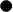 ПЛАН ПОДГОТОВКИ ШКОЛЫ К НАЧАЛУ 2020-2021 УЧЕБНОГО ГОДАПЛАН ВНУТРИШКОЛЬНОГО КОНТРОЛЯ ПО ВИДАМ И ФОРМАМЦели:Совершенствование деятельности школыУлучшение качества образования в школеСоблюдение законодательства РФ в области образованияЗадачи:Сбор и обработка материалов о состоянии учебно-воспитательного процесса в школе.Совершенствование организации образовательного процесса.Анализ достижений в обучении и воспитании для прогнозирования перспектив развития общеобразовательного учреждения.1.Педагогические советыТематическиеПо итоговой аттестацииАвгуст, ноябрь, январь, март май, июнь2.Малые педсоветыПо мере необходимости3.Административные совещания при директореКаждый понедельник (после 3 урока) 4.Заседания ШМО1 раз в четверть5.Заседание Управляющего Совета школы1 раз в полугодие6.Тематические родительские собранияОдин раз в четверть7.Классные часыЕженедельно8.Заседание Ученического СоветаКаждый понедельникДатаТематикаОтветственныеАвгустНовому времени – новые педагогические механизмы. (Итоги работы педагогического коллектива за 2018-2019учебный год. Условия и результаты учебно – воспитательного процесса школы: противоречия, проблемы, поиски решений. Приоритетные направления развития школы в 2019 – 2020учебном году )Директор НоябрьНовой школе – новые дети. Адаптация 1,5,10 классыИтоговая аттестация в 9 классе.Директор, классные руководители.ЯнварьФормирование у обучающихся ценностных ориентаций (на базе Андреевского филиала)Директор , классные руководителиМартРоль моего предмета в будущей жизни ученика. (на базе МКОУ Александровская СШ»)ДиректорМайО	допуске	обучающихся	9	класса	к	государственной (итоговой) аттестации и перевод обучающихся 1 классовДиректор,  классные руководителиМайПеревод обучающихся 2-8 классов.Заместитель директора по УВР, классныеруководителиИюньИтоги государственной (итоговой) аттестации. О выпуске обучающихся 9 классаЗаместитель	директора по УВРСрокиТемаСентябрьБеда где-то рядом. Социально-психологическое сопровождение образовательного процесса и актуальные проблемы профилактики негативных проявлений в подростковой средеМартСемья и школа - партнеры в воспитании ребенка№МероприятияСрокиОтветственныеПровести учѐт детей, подлежащих обучению в школедо 31 августаАдминистрация2Комплектование 1, 5 классов, организацияиндивидуального обучениядо 31 августаДиректор,кл. руководители.3Сбор сведений о трудоустройстве выпускников школыдо 28 августаКл. руководитель,зам. директора по УВР4Проверка списочного состава обучающихся по классам.до 5 сентябряЗам. директора по УВР, кл.руководители5Собеседование с ответственным школы о степени обеспеченности школьников учебниками исохранности учебного фонда школыдо 10 сентябряАдминистрация6Организация встреч с сотрудниками ГАИ-ГИБДД:проведение дней безопасности дорожного движениясентябрь-майПедагог-организатор7Организация горячего питания в школе. Составление графика питания в столовой. Организация дежурстваучителей в столовой.август-сентябрьДиректор8Составление расписания занятийдо 1 сентябряЗам. директора поУВР9Комплектование объединений дополнительногообразования и внеурочной деятельностидо 5 сентябряДиректор, педаго-организатор10Составление базы данных детей из многодетных ималообеспеченных, опекунских семейсентябрьПедагог-организатор11Обследование сирот и опекаемых детей, семей«группы риска»сентябрьПедагог-организатор12Смотр санитарного состояния школьных помещений, соблюдение техники безопасности1 раз в четвертьАдминистрация13Организация работы по пропаганде здорового образа жизнив течение годаПедагог- организатор, классныеруководители14Учѐт посещаемости школы обучающимисяежедневноКл. руководители15Организация работы с обучающимися,мотивированными на обучение (олимпиады, конкурсы, соревнования, интеллектуальные марафоны)в течение годаЗам. директора по УВР,кл.руководители, учителя-предметники16Контроль выполнения рабочих программ по всемучебным предметам1 раз в четвертьЗам. директора поУВР17Работа с будущими первоклассниками и их родителями. Уточнение списков прогнозапервоклассников.ноябрь-февральЗам. директора по УВР, учитель18Профориентация (изучение профессиональных предпочтений выпускников, связь с учебнымизаведениями, оформление стендовой информации для обучающихся и их родителей). в течение годаЗам. директора по УВР, классные руководители19Работа по предупреждению неуспеваемости и профилактике правонарушенийв течение годаЗам. директора по УВР, педагог- психолог, кл.руководители20Организация работы по подготовке обучающихся к государственной (итоговой) аттестациипо плану в течениеучебного годаЗам. директора по УВР, председатель МС, учителя-предметники21Своевременное информирование родителейв течение годаКл. руководители,обучающихся об итогах успеваемости их детейучителя-предметники22Организация индивидуальной работы с обучающимися, имеющими неудовлетворительныеотметки по предметамв течение годаучителя-предметники23Ведение журнала по ТБ, проведение инструктажа с обучающимисякаждая четвертьКлассные руководители24Анализ работы по выполнению «Закона обобразовании РФ» в части соблюдения прав и гарантий обучающихся на образованиемай-июньДиректорМесяцПовестка дняОтветственныйСентябрь1.Итоги комплектования 1-го классаЗам. директора по УВРСентябрь2. Ведение ФГОС ООО в 9 классе.Зам. директора по УВРСентябрь3.О подготовке к тематическому педсовету«Адаптация 1-го, 5-го классов»Зам. директора по УВРНоябрь1.Инвентаризация материальных средств и ценностейДиректорНоябрь2.Итоги проверки учебных кабинетовЗам. директора по УВР, ЗавхозНоябрь3.Организация горячего питанияОтветственный за питаниеНоябрь4. О проведении самообследования деятель- ности школыДиректор школы,зам.директора по УВРДекабрь1. Об итогах муниципального тура предметных олимпиадзам.директора по УВРДекабрь2. Подготовка к проведению новогодних празд- никовПедагог-организатор, кл. руководителиДекабрь3. О плане работы школы в период зимних кани- кулПедагог-организатор, кл. руководителиДекабрь4. Состояние работы по охране труда и техники безопасности. Итоги контроля за состоянием противопожарной безопасностиДиректорДекабрь2. О работе с опекаемыми детьмиПедаго-психологДекабрь3. О выполнении планов воспитательной работыПедагог-организатор, кл. руководителиДекабрь4. О состоянии школьной документации (дневни- ки, Элжур, кружки)Зам. директора по УВР, педагог-организатор, кл. руководителиФевраль1.Организация внеклассной работы по пред- метам, ее влияние на развитие интереса к изучаемым предметам (роль предметных недель)Зам.директора по ВР, председатель МС2.	Состояние	профилактической	работы	с трудными	подростками	и	неблагополучнымиПедаго-психолог3.О работе классных и общешкольного родитель- ских комитетовЗам.директора по УВРМарт1.О состоянии исследовательской работы в шко- ле, работе с одаренными детьмиПредседатель МСМарт2.Работа Совета профилактикиПедагог-организаторМарт3.Проведение инструктажей по ТБ (безопасность при угрозе терроризма)ДиректорМарт5. Работа школьного самоуправления, творческих объединенийПедагог-организаторАпрель1.Об организации работы по подготовке к итого- вой аттестации за курс основного общего образо- ванияЗам.директора по УВР, кл. руководители2.О подготовке к празднованию Дня ПобедыПедагог-организатор3.О	подготовке		к		летнему оздоровительному	сезону	(санаторно-курортное лечение, лагеря отдыха)Педагог-организатор4.О создании рабочей группы по составлению проекта анализа работы за 2019-2020 учеб- ный год и плана работы на 2020-2021 учеб-ный годДиректор школыМай1.О проведении праздника «Последний зво-нок».Педагог-организаторМай2.Об итогах повышения квалификации и са-мообразования учителейЗам.директора по УВРМай3.О готовности выпускников начальной шко- лы к продолжению обучения в 5-м классеЗам.директора по УВР,председатель МСМай4.О летнем оздоровленииПедагог-организатор№ п/п№ п/пВопросыВопросыОтветственныйОтветственный1.1.1. Публичный доклад об образовательной деятельности образовательного учреждения в 2018/2019 учебном году.1. Публичный доклад об образовательной деятельности образовательного учреждения в 2018/2019 учебном году.Директор школыДиректор школыОрганизация образовательного процесса в 2019/2020 учебном году. Согласование локальных актов.Организация школьного питания .Утверждение изменений в составе УСУтверждение плана работы УС на новый учебный год.Организация образовательного процесса в 2019/2020 учебном году. Согласование локальных актов.Организация школьного питания .Утверждение изменений в составе УСУтверждение плана работы УС на новый учебный год.Зам. директора по УВРПредседатель УСЗам. директора по УВРПредседатель УС2.2.Развитие материально-технической базы школы.Обеспечение безопасности обучающихся во время пребывания в школе.Внеурочная деятельность в школе.Обеспечение Интернет-безопасности. 5.Защита персональных данных.Развитие материально-технической базы школы.Обеспечение безопасности обучающихся во время пребывания в школе.Внеурочная деятельность в школе.Обеспечение Интернет-безопасности. 5.Защита персональных данных.ЗавхозЗавхоз3.3.Результаты учебной работы за I полугодие	2019/2020 учебного года.Развитие детских общественных объединений.Состояние нормативно-правовой базы образовательного учреждения.Рассмотрение и согласование результатов мониторинга профессиональной деятельности каждого работника иопределение его стимулирующей части за I полугодие 2019/2020 учебного года.Работа школьной столовой (акт проверки)Результаты учебной работы за I полугодие	2019/2020 учебного года.Развитие детских общественных объединений.Состояние нормативно-правовой базы образовательного учреждения.Рассмотрение и согласование результатов мониторинга профессиональной деятельности каждого работника иопределение его стимулирующей части за I полугодие 2019/2020 учебного года.Работа школьной столовой (акт проверки)Зам. директора по УВРЗам. директора по УВР4.4.Работа школы в микрорайоне селаПодготовка к государственной итоговой аттестации выпускников 9 классаПрофилактическая работа по ПДД.Защита прав участников образовательного процесса.Работа школы в микрорайоне селаПодготовка к государственной итоговой аттестации выпускников 9 классаПрофилактическая работа по ПДД.Защита прав участников образовательного процесса.Зам. директора по УВРПедагог- психологЗам. директора по УВРПедагог- психолог5.5.Реализация Программы развития школы в 2019/2020 учебном году.Подготовка школы к 2020/2021 учебному году.Занятость обучающихся в летний период.План работы Управляющего совета на 2020/2021 учебный год.Реализация Программы развития школы в 2019/2020 учебном году.Подготовка школы к 2020/2021 учебному году.Занятость обучающихся в летний период.План работы Управляющего совета на 2020/2021 учебный год.№п/пСодержание работыСрокиОтветственныеРезультатПовышение квалификации педагогических работниковЦель: Совершенствование работы с педагогическими кадрами по самооценке деятельности и повышению профессиональной компетентностиПовышение квалификации педагогических работниковЦель: Совершенствование работы с педагогическими кадрами по самооценке деятельности и повышению профессиональной компетентностиПовышение квалификации педагогических работниковЦель: Совершенствование работы с педагогическими кадрами по самооценке деятельности и повышению профессиональной компетентностиПовышение квалификации педагогических работниковЦель: Совершенствование работы с педагогическими кадрами по самооценке деятельности и повышению профессиональной компетентностиПовышение квалификации педагогических работниковЦель: Совершенствование работы с педагогическими кадрами по самооценке деятельности и повышению профессиональной компетентности1Составление плана прохождения курсов повышения квалификациисентябрьЗам.директора по УВРПерспективный план повышенияквалификации2.Составление заявок по курсовойподготовкеВ течениегодаЗам.директора поУВРПовышениеквалификацииАттестация педагогических работниковЦель: Определение соответствия уровня профессиональной компетентности создание условий для повышения квалификационной категории педагогических работниковАттестация педагогических работниковЦель: Определение соответствия уровня профессиональной компетентности создание условий для повышения квалификационной категории педагогических работниковАттестация педагогических работниковЦель: Определение соответствия уровня профессиональной компетентности создание условий для повышения квалификационной категории педагогических работниковАттестация педагогических работниковЦель: Определение соответствия уровня профессиональной компетентности создание условий для повышения квалификационной категории педагогических работниковАттестация педагогических работниковЦель: Определение соответствия уровня профессиональной компетентности создание условий для повышения квалификационной категории педагогических работников1.Уточнение списка аттестующихся в 2019-2020 учебном году.сентябрьЗам.директора по УВРСписок аттестующихся2.Систематизация материалов каттестацииВ течениегодаАттестующиесяучителяАналитический отчѐт3.Индивидуальные консультации саттестующимися педагогамиВ течениегодаЗам.директора поУВРДокументы каттестации4.Проведение открытыхмероприятий для педагогов школы и района, представлениесобственного опыта работы аттестуемыми учителямиСогласно графикаАттестуемые педагогиМатериал дляэкспертных заключений5.Информирование учителей об окончании действияаттестационной категории.АпрельЗам.директора по УВРСписок аттестующихсяВнеурочная деятельность по предметамЦель: развитие интересов и раскрытие творческого потенциала учащихсяВнеурочная деятельность по предметамЦель: развитие интересов и раскрытие творческого потенциала учащихсяВнеурочная деятельность по предметамЦель: развитие интересов и раскрытие творческого потенциала учащихсяВнеурочная деятельность по предметамЦель: развитие интересов и раскрытие творческого потенциала учащихсяВнеурочная деятельность по предметамЦель: развитие интересов и раскрытие творческого потенциала учащихся1.Проведение предметных недельСогласно отдельного графикаРуководители ШМОАктивизация познавательныхинтересов и творческойактивности2.Организация и проведение предметных недельВ течение годаЗам. директора по УВР, руководителиШМОВыявление и поддержка одаренных детейПредметные недели в 2019-2020 учебном годуПредметные недели в 2019-2020 учебном годуПредметные недели в 2019-2020 учебном годуПредметные недели в 2019-2020 учебном годуПредметные недели в 2019-2020 учебном годуЗаседания методического советаЦель: реализация методической работы на 2019-2020 учебный годЗаседания методического советаЦель: реализация методической работы на 2019-2020 учебный годЗаседания методического советаЦель: реализация методической работы на 2019-2020 учебный год1 заседание (август)1 заседание (август)1 заседание (август)Планирование методической работы на 2019-2020 учебный год.Информационно-методическое сопровождение учебного процесса на 2019-2020 учебный год.Рабочие программы по предметам, элективным, факультативным курсам учебного плана.Зам. директора по УВРОбеспечениевыполнения задач плана методической работы2 заседание (октябрь)2 заседание (октябрь)2 заседание (октябрь)Проблема адаптации учащихся.Планирование работы по повышению качества образовательного процесса.классные руководители.Отслеживание адаптацииобучающихся 1 класса,5 классов.3 заседание (ноябрь)3 заседание (ноябрь)3 заседание (ноябрь)1.Изменения в государственной итоговой аттестацииОтслеживание уровня качества подготовки к ОГЭ в 2019 – 2020уч.г., предполагаемая социализациявыпускников.Зам. директора по УВР, классный руководитель.2. «Портфолио» учителя как форма повышения уровня педагогического мастерства.Анализ предоставленных портфолиоаттестующихся учителей.МетодическаяпомощьЗам. директора по УВР, председатель МС4 заседание (январь)4 заседание (январь)4 заседание (январь)Семинар ««Психодиагностическая функция учителя как основа работы педагога с учащимися»Итоги предметных недель (качество проведения, предложения по совершенствованию).Итоги реализации методической темы.Зам.директора по УВРПредседатель МСАнализ внеурочной работы по предметам5 заседание (май – июнь)5 заседание (май – июнь)5 заседание (май – июнь)Анализ методической работы за 2019-2020 учебный год.Составление и обсуждение плана работы на 2020- 2021 учебный годЗам.директора по УВРАнализ работыИнформационно-методическая работаЦель: информационно-методическое сопровождение учебного процессаИнформационно-методическая работаЦель: информационно-методическое сопровождение учебного процессаИнформационно-методическая работаЦель: информационно-методическое сопровождение учебного процессаИнформационно-методическая работаЦель: информационно-методическое сопровождение учебного процессаИнформационно-методическая работаЦель: информационно-методическое сопровождение учебного процесса1Сбор и обработка информации о результатах учебно- воспитательной работыВ течение годаЗам.директора по УВРПредседатель МСМониторинг учебно- воспитательного процесса2Формирование банка педагогической информации (нормативно-правовой, научно-методической, методической).В течение годаЗам.директора по УВРСоздание банка информации3Информирование членов педагогического коллектива об условиях, сроках проведенияконкурсов «Учитель года», других конкурсов, реализуемых в рамках национального проекта«Образование»В течение годаЗам.директора по УВРИнформационная осведомлѐнность4Мониторинговые исследования:качество знаний, умений и навыков школьниковВ течение годаЗам.директора по УВРМониторинговые исследованияРабота с молодыми специалистамиРабота с молодыми специалистамиРабота с молодыми специалистамиРабота с молодыми специалистамиРабота с молодыми специалистамиЗнакомство с молодыми специалистами и вновь прибывшими педагогами,закрепление наставниковавгустЗаместительдиректора по УВРСоздание банка информацииПроведение консультаций:оформление журнала, ведение школьнойдокументации;изучение учебных программ, составление рабочих программ;правила составления поурочных планов, технологических картсентябрьЗаместителидиректора по УВР,Председатель МС, учителя-наставникиИнформационная осведомлѐнностьПосещение уроков молодых специалистовв течение годаЗаместительдиректора по УВР,Председатель МС,учителя-наставникиМониторинг учебно- воспитательного процессаИзучение требований предъявляемых к уровню знаний иумений учащихсяоктябрьучителя-наставникиМониторинговые исследованияПроведение консультаций:составление отчетов по итогам четвертипланирование уроков закрепления знаний.Организация работы со слабоуспевающими учащимися.ноябрьЗаместительдиректора по УВР, учителя-наставникиИнформационная осведомлѐнностьОрганизация внеклассной работы по предметудекабрьЗаместительдиректора по УВР,учителя-наставникиПроведение консультаций:анализ и самоанализ урока;психологический аспект анализа урока;планирование уроков обобщения исистематизации знаний учащихся.январьЗаместительдиректора по УВР, учителя-наставникиИнформационная осведомлѐнностьПроведение консультаций:организацияиндивидуальной работы с различными категориями учащихся.мартЗаместителидиректора по УВР, учителя-наставникиИнформационная осведомлѐнностьПодведение итогов работы, определение направлений работы на следующий учебный годмайЗаместительдиректора по УВР,учителя-наставникиМониторинг учебно- воспитательного процесса№ п/пМероприятияСроки проведенияОтветственныйI Организации наблюдения, сопровождения и использования информационных технологийI Организации наблюдения, сопровождения и использования информационных технологийI Организации наблюдения, сопровождения и использования информационных технологийI Организации наблюдения, сопровождения и использования информационных технологий1.Изучение эффективности применения ивнедрения новых технологий:анкетирование учителей по вопросам изучения и использования ИКТ в учебно-воспитательном процессе в школе;самоанализ учителей по теме«Диагностика успешности учителя в области применения ИКТ в 2019/2020 учебном году»;методические	оперативки	по	теме«Ознакомление	с	новымиинформационными технологиями обучения и внедрение их в учебный процесс».В течение годаЗаместитель директорапо УВР,Председатель МС, учитель информатики2.Учет повышения квалификации учителей вСентябрь, майЗаместитель директораобласти освоения ИКТУчастие в курсах повышенияквалификации и семинарах различного уровня по использованию информационных технологий для всехкатегорий работников школы.по УВР, председательМС,	учитель информатикиЗнакомство педагогов с возможностями дистанционного обученияНоябрь- Апрельпо УВР, председательМС,	учитель информатики3.Контроль	по	использованию	вобразовательной,	воспитательной	и управленческой деятельности средств ИКТВ	соответствии	спланом внутришкольного контроляЗаместитель директорапо УВР, председатель МС,	учитель информатики4.Посещение уроков информатики с цельюизучения методики преподавания и уровня сформированности ОУУН у учащихся по информатикеНоябрьФевральЗам. директора по УВР5.Анализ	освоения	и	использованиятехнических средств ИКТ.МайЗам. директора по УВР6.Смотр творческих работ учителей школыпо информационным технологиямМартМетодсоветII Создание условий для повышения информационной культуры учителей, по внедрениюинформационных технологий в образовательный и воспитательный процессII Создание условий для повышения информационной культуры учителей, по внедрениюинформационных технологий в образовательный и воспитательный процессII Создание условий для повышения информационной культуры учителей, по внедрениюинформационных технологий в образовательный и воспитательный процессII Создание условий для повышения информационной культуры учителей, по внедрениюинформационных технологий в образовательный и воспитательный процесс1.Ознакомление с ИКТСеминары – практикумы по использованиюсовременных	информационных технологийПроектная деятельность учащихся с использованием	информационных технологий.	Виды электронных портфолио учителя. Требования к содержанию. Методика итехнология создания.Интернет-сайты- как одна из форм портфолиоДекабрьФевраль Октябрь Январь ОктябрьЗаместитель директорапо УВР, председатель МС,	учитель информатики2.Занятия по основам компьютерной грамотности для учителей на базе кабинета информатики:Изучение	и	использование программных продуктов:«Антивирус и утилиты»;«Офисный пакет»;«Управление школой»;«Графика и дизайн»;«Сканирование и распоз- навание текста»;«Интернет: создание сайта»Разработка собственных презентаций по материалам уроков с использованием Интернет-ресурсов.В течение года по графикуУчитель информатики3.Практические занятия по использованиюсредств ИКТ (медиапроектора, принтера, сканера, программного материала по изучаемым предметам).В течение года поиндивидуальным запросамУчительинформатики4.Оформление	и	обновление	школьноймедиатекиВ течение годаЗам.	директора	поУВР, библиотекарь6.Обновление	банка	инновационныхдостижений  в  области  применения  ИКТ вучебно-воспитательном	процессе	и управленческой деятельности.В течение годаЗам. директора по УВРIII	План	основных	мероприятий	по	внедрению	информационных	технологий	вобразовательный процессIII	План	основных	мероприятий	по	внедрению	информационных	технологий	вобразовательный процессIII	План	основных	мероприятий	по	внедрению	информационных	технологий	вобразовательный процессIII	План	основных	мероприятий	по	внедрению	информационных	технологий	вобразовательный процесс1.Ознакомление с печатными методическимиизданиями, СМИ.Разработка методических материалов и средств обучения с использованием компьютерной техникиВ течение годаЗам.	директора	поУВР, председатель МС2.Создание банка электронных портфолиообучающихсяСентябрь-мартУчителя-предметники,кл. руководители.3Участие в районных, краевых,Всероссийских конкурсах, семинарах, конференциях с использованием информационных технологий.В течение годаАдминистрация,учителя4Семинар	«Подготовка	к	ГИА	сиспользованием ресурсов сети Интернет»Ноябрь- апрельАдминистрация,учителя5Конкурс сайтов учащихсяапрельУчителя, учащиеся6Подготовка	методических	пособий	посовременным образовательным технологиям для учителей.В течение годаЗам.	директора	поУВР, председатель МС7Анализ	освоения	и	использованиякомпьютерной техники.Раз в четвертьУчитель информатики,председатель МС8Оказание      помощи      в      подготовке    ипроведении уроков учителями с использованием электронных изданий учебного назначения или с собственными разработками  презентаций  по  материаламурока.ПостоянноУчительинформатикии9Оказание помощи в подготовке и проведении внеклассных мероприятий с использованием учителями, классными руководителями собственных разработок презентаций по материалам классных часов, викторин, круглых столов, тематических вечеровПостоянноЗаместитель директора по ВР10Регулярное обновление сайта школы.Еженедельная публикация школьных новостейСоздание страниц школьных ШМО, классов, помещать материалы конкурсных работ школы и т.д.Не реже одного разав месяцЗаместители директораУчитель информатики.11Выпуск Интернет-газет на сайте о жизнишколыНе реже одного разав месяцУчительинформатики.Направлени едеятельност иФормаТемаОтветственный и участникиСрокРабота с кадрамиКруглый столИзучение нормативно-правовых документов по преемственности ДОУ и СОШ.Разработка и утверждение плана преемственности между ДОУ и Ш.Результаты успеваемости иадаптации детей к школе, решение проблем адаптационного периода. 3.Анализ взаимодействия ГКП и начальной школой.Зам по УВРПедаго-психолог Зам по УВРсентяб рьдекаб рьмайПсихолого- педагогическа я гостинаяОрганизация диагностики в ДОУ.Обсуждение результатовдиагностики выпускников ДОУ.Педаго-психолог, воспитатель, учителя начальнойшколыАпрел ь-майВзаимопосещ енияНепосредственная образовательная деятельность в ДОУ и уроки в первом классеучителя, воспитательв течен иегодаРабота с детьмиЭкскурсияЗнакомство со зданием школы. Посещение торжественной линейки. Посещение:-столовой;-спортивного зала;-актовый зал;- классов.Воспитатель, учительсентяб рь октяб рьмарт апрель майноябр ьУрокВзаимообмен рисунками. Конкурс- праздник«Первый раз в первый класс».Выставка детских рисунков и работ«В мире космоса»«Космический десант», посвящѐнный Дню космонавтики (старший дошкольный возраст)Учитель, воспитательянварь-мартАпрел ьРабота сродителямиРодительскоесобрание«Готовимся к школе вместе»учитель,воспитательдекабрьИнформацион ная ширмаКак подготовить ребенка к школеучитель, воспитателиВтечен иегодаДень открытыхдверейВстречи со специалистами и учителями школы.Учителя начальных классов,специалисты школыЯнвар ьИндивидуальные  консультацииПодготовка детей к обучению в школе.УчителяПедагог-психологмай№МероприятияСрокиОтветственные1.Анализ посещаемости ДОУ.ДекабрьЗам.директора по УВРСовместная работа поВ течение годапреемственности: школа - ДОУ.Учитель, воспитатель.2.Родительское собрание «Что мыФевральУчитель, психолог.умеем».3.Дошкольная подготовка.Февраль-майВоспитатель, учитель,Консультации для детей, занятия,Март-майпедагог-организатор.4.тестирование родителей.Совместные внеклассныеВ течение годамероприятия, праздники5.дошкольников и учениковФевраль-майначальной школы.Сбор документов.№п/пМероприятияСрокиОтветственныеКонтрольныепоказатели1Организационное обеспечениеОрганизационное обеспечениеОрганизационное обеспечениеОрганизационное обеспечение1.1Планирование деятельностирабочей группы ОУ:- внесение изменений в план работы рабочей группы с учетом новых задач на 2019-2020учебный годсентябрьЗаместитель директора по УВРПлан работы ОУ ирабочей группы на 2019-2020 учебный год1.2.Участие в семинарах-совещанияхмуниципального и регионального уровня повопросам реализации ФГОС НООи ФГОС ОООВсоответстви и с планом- графикомДиректор,заместители директора, учителяИнформированиевсехзаинтересованных лиц о результатахсеминара-совещания1.3.Проведение совещаний о ходереализации ФГОС НОО, ФГОС ООО в ОУ:- итоги предыдущего годаАвгустДиректор,заместитель директораРешения совещания,приказы директорареализации ФГОС НОО и задачина 2019-2020 учебный год;- о промежуточных итогах реализации ФГОС НОО в 1- 9 классах.Январь1.4.Мониторинг результатовосвоения ООП НОО, ФГОС ООО:входная диагностика обучающихся 1-х классов;формирование УУД;диагностика результатов освоения ООП НОО, ФГОС ООО по итогам обучения в 1-9 классах.ОктябрьЯнварь МайЗаместительдиректора по УВР,председатель МСАнализ результатовмониторинга, разработка предложений поповышению качества реализации ФГОС НОО, ФГОС ООО в2019-2020 учебном году1.5.Организация дополнительногообразования:- согласование расписания занятий по внеурочнойдеятельностиПерваянеделя сентябряПедагог-организаторутвержденноерасписание занятий1.6.Организация работы сматериально-ответственными лицами, закрепленными за оборудованием ОУ (порядок хранения и использования техники, вопросы ее обслуживания и т.п.)СентябрьЗавхозПлан-графикиспользования техники, журнал по использованию техники вобразовательном процессе1.7.Разработка плана-графикареализации ФГОС НОО, ФГОС ООО в 2020-2021 учебном годуМай-июньРуководительрабочей группыПроект плана-графика реализации ФГОС НОО, ФГОС ООО на 2020-2021учебный год2.Нормативно-правовое обеспечениеНормативно-правовое обеспечениеНормативно-правовое обеспечениеНормативно-правовое обеспечение2.1.Отслеживание и своевременноеинформирование об изменениях нормативно-правовыхдокументов федерального и регионального уровнейПо мерепоступленияЗаместителидиректораИнформация длястендов, совещаний, педагогическихсоветов2.2.Внесение коррективов внормативно-правовые документы ОУ по итогам их апробации, с учетом изменений федерального и регионального уровня и ООП в части 1- 9 классовМай-июньДиректорРеализациярегламента утверждения нормативно-правовых документов в соответствии с Уставом ОУ2.3.Внесение изменений в ООПНОО, ФГОС ОООАвгустРабочая группаПриказ обутверждении ООП в новой редакции3.Финансово-экономическое обеспечениеФинансово-экономическое обеспечениеФинансово-экономическое обеспечениеФинансово-экономическое обеспечение3.1.Проверка обеспеченностиучебниками обучающихся 1-9 классовДо 3сентябряБиблиотекарь,учителяИнформация3.2.Оснащение школьнойбиблиотеки печатными и электронными образовательными ресурсами по всем учебнымпредметам учебного плана ООПв течениегодаадминистрацияБаза учебной иучебно-методической литературы ОУ4.Кадровое обеспечениеКадровое обеспечениеКадровое обеспечениеКадровое обеспечение4.1.Утверждение штатногорасписания и расстановка кадров на 2019-2020 учебный годАвгустДиректорШтатное расписание4.2.Составление прогнозаобеспечения кадрами на 2019 год и перспективуСентябрь,мартДиректор,заместитель директора по УВРПлан работы позаполнениювыявленных вакансий4.3.Составление заявки на курсовуюподготовкуСентябрь,январьЗаместительдиректора по УВРЗаявка4.4.Проведение тарификациипедагогических работников на 2019-2020 учебный год с учетом реализации ФГОС НОО, ФГОС ОООСентябрьДиректорТарификация 2019-2020 учебный год.4.5.Изучение возможностейорганизации дистанционного обучения педагогических работников ОУВ течениеучебного годаЗаместительдиректора по УВРПредложения в план-график повышения квалификации5.Информационное обеспечениеИнформационное обеспечениеИнформационное обеспечениеИнформационное обеспечение5.1.Организация взаимодействия учителей начальных классов и среднего звена по обсуждению вопросов ФГОС НОО, ФГОС ООО обмену опытомПо плану работыПредседатель МСанализ проблем, вынесенных на обсуждение; протоколы МС5.2.Сопровождение разделов сайтаОУ по вопросам ФГОСЕжеквартальноАдминистраторсайтаОбновленная насайте информация5.3.Проведение родительскихсобраний в 1-9 классах:результаты диагностики готовности первоклассников к обучению в школе;помощь родителей в организации проектной деятельности;мониторинг планируемых результатов обучения по ФГОС НОО в 1-4, ФГОС ООО в 5 -9классах;октябрьдекабрьмартЗаместителидиректора по УВР, учителяПротоколыродительских собраний- итоги обучения по ФГОС НОО,ФГОС ООО.Проведение родительскогособрания для родителей будущих первоклассниковмайапрель-май5.4.Размещение материалов нашкольном стенде «Реализация ФГОС НОО, ФГОС ООО»Сентябрь,январь, майЗаместителидиректора по УВРАктуальнаяинформация, размещенная на стенде5.5.Индивидуальные консультациидля родителей первоклассниковПонеобходимо стиЗаместителидиректора, психолог, учитель 1-го класса5.6.Обеспечение доступа родителей,учителей и детей к электронным образовательным ресурсам ОУ, сайту ОУПо графикуработыУчительинформатикиЖурнал посещений6.Методическое обеспечениеМетодическое обеспечениеМетодическое обеспечениеМетодическое обеспечение6.1.Проведение методических дней:«Современный урок в начальной школе и 5-9 классах с позиций формирования УУД».- Обмен опытом (круглый стол) Профессиональное развитиепедагога как условие повышения качества обученияРаз вчетвертьзаместителидиректора по УВР,председатель МСОбобщенный опыт иметодические рекомендации для учителей ОУ,материалы для сайта и медиатеки6.2.Стартовая диагностика учебныхдостижений первоклассников на начало учебного года.Подбор диагностического инструментария для изучения готовности обучающихся 1класса к освоению ООП НОО, ФГОС ООО.сентябрьПредседательМСБанк диагностик6.3.Методическое обеспечениевнеурочной деятельности:анализ результатов реализации внеурочной деятельности в 1 классе;посещение занятий в 1- классахОктябрьПо графику ВШКЗаместителидиректора, председатель МС, педагоги,ведущие занятия по внеурочнойдеятельностианализ проблем,вынесенных на обсуждение;6.4.Обобщение опыта реализацииФГОС НОО, ФГОС ООО в ОУ:анализ работы учителей, педагогов дополнительного образования;составление плана открытыхзанятий;Сентябрь- декабрьЯнварь-майЗаместителидиректора, председатель МС, учителяПредложения попубликации опыта учителей.№ п/пМероприятияЦель проводимого мероприятияСроки проведенияОтветственныеВыход1Собеседование заместителейдиректора по УВР и школьного психолога с педагогами иклассными руководителем 5 классаОзнакомление классных воспитателей с окончательным списочным составом, особен- ностями адаптационного периода учащихся 5 класса и планом работы по преемственностина период адаптацииАвгустЗам. директора по УВРКоррекция плана работы по преемственности на период адаптации 5 класса2Заседание методического советаКоррекция и утверждение плана работы по преемственности между начальным и основ- ным общим образованием на годАвгустЗам. директора по УВРДоведение уточненного плана работы по преемственности до педагогического составашколы3Входной контроль учащихся 5класса по русскому языку, математике и литературномучтениюОпределить степень сохранности (устой- чивости) УУД учащихся за курс начальных классовАвгустЗам. директора по УВРРазработка системы повторения учебногоматериала за курс начальнойшколы4Родительское собрание 5 класса при участии учителей- предметников и школьного психологаОзнакомление родителей с особенностямиадаптационного периода учащихся 5 класса, с содержанием и методами обучения, ссистемой требований к учащимся 5 класса, с целями и задачами работы по преемствен- ности между начальным и основным общимобразованием2 неделя сентябряКлассные руководителиОрганизация работы с ро- дителями по вопросамадаптации учащихся, предупреждение взаимных претензий5Классно-обобщающий контроль5 классаВыявление организационно-психологических проблем классных коллективов, изучение индивидуальных особенностей учащихся, оценка их уровня обученности, коррекциядеятельности педагогов среднего звена с целью создания комфортных условий для адаптации учащихся 5 класса.ОктябрьАдминистрация, педагог- психологРазработка системы мер подальнейшему развитию клас- сных коллективова) посещение, уроковОзнакомление с особенностями коллективов, организацией учебной деятельностиСентябрь- 1 неделяАдминистрация. педагог- психолог,Анализ уроков, изучение, педагогических подходов,№ п/пМероприятияЦель проводимого мероприятияСроки проведенияОтветственныеВыходучащихся. Контроль соответствия уровня тре- бований учителей возрастным особенностям учащихся и единства требований, предъяв-ляемых учителями к уч-ся 5 классаоктябряучит. нач. кл., председатель МСразработка методических рекомендаций, методическая помощьб) контрольные срезы знаний после повторения основных вопросов курса начальной школы по русскому языку(диктант), математике (к/р), чтениюДиагностика уровня подготовленности уча- щихся к успешному продолжению обучения, оценка реального состояния уровня ЗУН. Сравнение полученных результатов с результатами на момент выпуска из на-чальных классов4 неделя октябряПредседатель МСОбработка	полученных результатов, обсуждение на заседаниях ШМО. Подготовка материала к педконсилиуму по 5 классув) анкетирование учащихсяОпределение уровня комфортности учащихся при переходе из начальной школы в среднюю. Изучение эмоционально-психологическогоклимата в классном коллективе4 –я неделя октябряПедагог- психологОпределение форм индивиду- альной работы с учащимися и классом в целомг) анкетирование родителейОпределение круга претензий2-я неделя октября на родительскомсобранииПедагог- психологИндивидуальная работа с родителями и учителями- предметникамид) изучение	организации домашней работыВыявление и предотвращение перегрузкиучащихся домашним заданием. Хронометраж домашних заданий (по рабочим тетрадям, журналам, дневникам, анкетам). Контроль наличия инструктажа домашнего задания учителям, наличия индивидуальных и иных домашних заданий (при посещении уроков). Определение степени помощи родителей при выполнении домашней работы уч-ся (поанкетам, результатам собеседования)4 неделя сентября-1-я неделя октябряЗаместительдиректора по УВР, педагог- психологИндивидуальная работа с учителями, родителямие) проверкадокументацииПроверка ведения контроля за дисциплиной учащихся. Проверка регулярностивыставления оценок в классный журнал, дневники уч-ся, ознакомление с культурой3 неделя сентябряЗам. директора по УВРСобеседование с учителями и классными руководителями№ п/пМероприятияЦель проводимого мероприятияСроки проведенияОтветственныеВыходведения учащимися тетрадей и дневниковж) анализ уровня здоровья учащихсяВыявление учащихся, требующих индивиду- ального подхода по состоянию здоровья3 неделя сентябряЗаместительдиректора по УВРСоздание необходимых условий для комфортногообучения детей с ослаблен- ным здоровьемз) посещение внеклассных мероприятийВыявление проблем формирования классного коллектива в переходный периодСентябрь-1-я неделя октябряЗаместительдиректора по ВРПомощьклассным руководителям, разработка рекомендаций6Родительские собрания 5класс при участии учителей- предметников и психологаОзнакомление родителей с итогами проверочных к/ работ, спсихоэмоциональным состоянием в классном коллективе на первом этапе адаптационногопериода учащихся в среднем звене школы2 неделя октябряКлассный руководитель5 классРекомендации родителям по ликвидации проблем,индивидуальная работа с родителями7Малый педсовет с участием администрации, учителей начальной школы, учителейсредней школы, работающих в 5 классе, психологаПодведение итогов классно-обобщающего контроля 5-х кл, итогов работы по преемственности в обучении междуначальным и средним образованием в период адаптации уч-ся 5 кл к обучению в среднем звене4 неделя октябряЗаместительдиректора по УВРИндивидуальная работа с учителями- предметниками с учетом замечаний;индивидуальная работа с учащимся с учетом полученных результатов8Психолого-педагогический консилиум по 5 классуПодведение итогов успеваемости уч-ся 5 кл в 1 четверти. Оценка степени адаптациикаждого ученика к условиям и требованиям средней школы. Определение перспективдальнейшего развития уч-ся и классных коллективов2 неделя ноябряЗаместительдиректора по УВРЗавершение работы по вопросам адаптации уч-ся 5 класса к обучению в среднем звене9Родительское собрание 5 класса с участием учителей- предметниковПодведение итогов успеваемости уч-ся 5 кл в 1-й четверти.Ознакомление родителей с перспективамидальнейшего развития учащихся и классных коллективов3 неделя ноябряКлассный руководитель 5 классаСовместная деятельность кл. рук. по дальнейшему формированию и развитию классных коллективов10Предварительная расстановкакадров для работы в 5 классеОпределение педагогического состава сред-него звена школы для осуществления даль-1-я неделяноябряАдминистрацияСобеседование с учителями-предметниками, класснми№ п/пМероприятияЦель проводимого мероприятияСроки проведенияОтветственныеВыходна следующий учебный годнейшего плана работы по преемственностируководителями будущих пятиклассников о целях предстоящей работы попреемственности11Совместное заседание учителей выпускных 4-х классов и педагогического коллектива учителей иклассных руководителей будущих 5-х кл.Определение целей и задач мероприятий по подготовке учащихся выпускных классов на- чальной школы к успешной адаптации к обучению в среднем звене3-я неделя ноябряЗаместительдиректора по УВРКорректировка планасовместной деятельности12Смотр кабинетов начальных классовКонтроль наличия материала для организации самостоятельной работы учащихсяНоябрьПредседатель МС, заместителидиректора по УВР,АХЧИспользованиедидактического материала, графиков, таблиц13Контрольные срезы знаний учащихся 4-х классов по: а) математике (письменная контрольная работа);б) русскому языку (письмо по памяти, диктант сграмматическим заданием); в) чтениюПромежуточный контроль ЗУН: а) проверка уровня усвоения знаний уч-ся по математике по темам: сложение и вычитание чисел,умножение и деление на однозначное число, решение задач;б) проверка уровня усвоения знаний уч-ся по рус. языку по темам: предложение, словосо- четание, состав слова, части речи, правописа- ние окончаний существ, правописание слов с безударными гласными; в) проверка уровнясформированности навыка чтения (способ, правильность, темп и осознанность)2-я четвертьЗаместителидиректора по УВР, учитель русского языка и литературы, математикиИндивидуальные беседы с учителями 4-х классов по результатам срезов.Рекомендации по коррекции знаний учащихся14Педконсилиум по 4-м классамАнализ результатов диагностики уровня ЗУН учащихся 4-х классах, соответствие уровня обученности каждого ученика.4-я неделя декабряЗаместительдиректора по УВРИндивидуальная работа со слабоуспевающимиучащимися их родителями№ п/пМероприятияЦель проводимого мероприятияСроки проведенияОтветственныеВыход15Знакомство с классными коллективами 4-х классовИзучение программ начальных классов, ознакомление с особенностями выпускников 4-х кл., системой педагогических подходов учителей нач. кл., выявление проблемФевраль- майЗам. директора по УВРПробные уроки учителями старшей школы, разработкакоррекционных мероприятий16Совместная методическая работа учителей начальных классов и учителей математики и русского языка и литературыОпределение соответствия программных требований, предъявляемых к уч-ся 4-х кл, с требованиями учителей среднего звена.Своевременная коррекция деятельности учителей. Предупреждение у уч-ся появления тревожности при переходе в среднее звеноВ течение годаУчителя математики, русского языка и литературыПроведение рук.МО ср звена консультаций для учит. нач кл, рус.яз. и лит-ры, математики,Обмен опытом.Совместное составление текстов диагностических к/работ, разработка критериев оценки, оформление работ и формы подведения итогов17Срезовыеписьменные работы в 4-х классах по русскому языку (морфемныйразбор)Промежуточный контроль знаний3-я четвертьЗам. директора по УВРАнализ работ на совместных заседаниях МО. Ликвидация пробелов посредствоминдивидуальной работы с уч- ся18Индивидуальные беседы с родителями учащихся 4-хклассовОзнакомление родителей с перспективами обучения детей в 5-м классе3-я четвертьЗам. директора по УВРПредварительное ком- плектование 5-х классов19Контрольные работы за курс начальной школы порусскому языку (диктант с грамматическим заданием), математике (письменная итоговая к/ работа), технике чтения в присутствииучителей-ассистентовПроверить сформированностьзнаний за курс начального звена школы, изучить готовность выпускников 4-х классов к дальнейшему обучению в среднем звене4 –я неделя апреляЗаместительдиректора по УВР (нач. кл.)Анализ работ на заседаниях МО. Коррекция знаний уча- щихся. Подготовка к педконсилиуму по 4-м классам20Психологическое тестирование учащихся 4-х классовИзучение личности выпускника начальной школы2-я неделя апреляПедагог- психологСоставление психологической характеристики классных№ п/пМероприятияЦель проводимого мероприятияСроки проведенияОтветственныеВыходколлективов, организация занятий психологического тренинга. Подготовкаматериалов к педконсилиуму21Психолого-педагогический консилиум по 4-м классамАнализ результатов диагностики уровня ЗУН учащихся 4-х классов. Определение соответс- твия уровня подготовленности каждого уче- ника 4-го класса требованиям средней школы1-я неделя маяЗаместительдиректора по УВРСоставление психологического    ипедагогического го портрета каждого ученика и классных коллективов. Проекткомплектования 5-х классов22Совещание при директореПодведение итогов работы по преемствен- ности между начальным и основным общим образованием за истекший год. Определить КПД проделанной работы2 неделя маяДиректорРазработка плана пре-емственности на следующий год с учетом опыта и пожела- ний педагогическогоколлектива23Экскурсии выпускныхначальных классов школы по территории среднего звенаЗнакомство учащихся с кабинетной системой среднего звена школы2 неделя маяКл. рук. будущих 5-х классов24Классные собрания учащихся 4-х кл. с участием педагогов и классных руководителейбудущих 5-х классовТоржественная передача выпускников на- чальных классов в среднее звено4 неделя маяЗаместительдиректора по УВР25Совещание при директореКомплектование 5-х классов4 неделя маяДиректорСоставление списочного состава 5-х классов,утверждение педсостава и кл.рук. 5 кл.26Родительские собрания 4-х классов с участием учителей среднего звена щколыПодведение итогов учебного года.Знакомство родителей с будущими учителями их детей, снятие психологического барьеранастороженно го ожидания трудностей обуче- ния в 5-м классе4 неделя августаДиректорОпределение перспективыдальнейшего обучения детей, согласование с родителямивозможного уровня обучения в 5-м классе№Содержание мероприятияСодержание мероприятияСодержание мероприятияФорма проведенияСроки проведенияСроки проведенияОтветственные1Проведение контрольных срезов знаний учащихся класса по основным разделам учебного материала предыдущих лет обучения.Цель:а) Определение фактического уровня знаний детей.б) Выявление в знаниях учеников пробелов, которые требуют быстрой ликвидации.Проведение контрольных срезов знаний учащихся класса по основным разделам учебного материала предыдущих лет обучения.Цель:а) Определение фактического уровня знаний детей.б) Выявление в знаниях учеников пробелов, которые требуют быстрой ликвидации.Проведение контрольных срезов знаний учащихся класса по основным разделам учебного материала предыдущих лет обучения.Цель:а) Определение фактического уровня знаний детей.б) Выявление в знаниях учеников пробелов, которые требуют быстрой ликвидации.Административный контрольСентябрьСентябрьПредседатель МС2Установление	причин	отставания	слабоуспевающихучащихся	через	беседы	со	школьными	специалистами: классным   руководителем,   психологом,   врачом, логопедом,встречи с отдельными родителями и, обязательно, в ходе беседы с самим ребенком.Установление	причин	отставания	слабоуспевающихучащихся	через	беседы	со	школьными	специалистами: классным   руководителем,   психологом,   врачом, логопедом,встречи с отдельными родителями и, обязательно, в ходе беседы с самим ребенком.Установление	причин	отставания	слабоуспевающихучащихся	через	беседы	со	школьными	специалистами: классным   руководителем,   психологом,   врачом, логопедом,встречи с отдельными родителями и, обязательно, в ходе беседы с самим ребенком.Индивидуальные беседыСентябрь - октябрьСентябрь - октябрьКлассные руководители,педагог- психолог3Составление индивидуального плана работы по ликвидациипробелов в знаниях отстающих учеников на текущую четверть.Составление индивидуального плана работы по ликвидациипробелов в знаниях отстающих учеников на текущую четверть.Составление индивидуального плана работы по ликвидациипробелов в знаниях отстающих учеников на текущую четверть.В течение года,обновлять по мере необходимости.В течение года,обновлять по мере необходимости.Учителя - предметники4Используя   дифференцированный   подход   при  организациисамостоятельной работы на уроке, включать посильные индивидуальные	задания	слабоуспевающему	ученику,фиксировать это в плане урока.Используя   дифференцированный   подход   при  организациисамостоятельной работы на уроке, включать посильные индивидуальные	задания	слабоуспевающему	ученику,фиксировать это в плане урока.Используя   дифференцированный   подход   при  организациисамостоятельной работы на уроке, включать посильные индивидуальные	задания	слабоуспевающему	ученику,фиксировать это в плане урока.В течение учебногогода.В течение учебногогода.Учителя - предметники5Вести	обязательный	тематическийслабоуспевающих учащихся класса.учетзнанийМониторингВ течение учебногогода.В течение учебногогода.Учителя – предметники,председатель МС6Отражать индивидуальную работу со слабым учеником врабочих или специальных тетрадях по предмету.Отражать индивидуальную работу со слабым учеником врабочих или специальных тетрадях по предмету.Отражать индивидуальную работу со слабым учеником врабочих или специальных тетрадях по предмету.В течение учебногогода.В течение учебногогода.Учителя – предметники7Создавать характеристики неуспевающих учащихся, выяснятьпричины, наметить пути создания успешности для этих учащихся /работать в контакте учащийся, психолог,соцпедагог, преподаватель, родители.Создавать характеристики неуспевающих учащихся, выяснятьпричины, наметить пути создания успешности для этих учащихся /работать в контакте учащийся, психолог,соцпедагог, преподаватель, родители.Создавать характеристики неуспевающих учащихся, выяснятьпричины, наметить пути создания успешности для этих учащихся /работать в контакте учащийся, психолог,соцпедагог, преподаватель, родители.Выборочно,ситуации.поУчителя – предметники,педагог-	психолог, классные руководители8Совещание: «Индивидуальная работа с обучающимися каксредство повышения качества знаний и успеваемости».Совещание при директореноябрьЗам.директора по УВР9Организация работы с психологом по запросам родителей.СобеседованиеВ течение годаКлассные руководители10Контроль за посещаемостью обучающихся.Собеседование склассными руководителями, проверкажурналовВ течение годаЗам.директора по УВР11Родительский всеобуч.Педагогические консультации классных руководителей: «Как помочь ребенку учиться?»Индивидуальная работа сродителямиНоябрьКлассный руководитель,педагог- психолог12Проверка рабочих тетрадей слабоуспевающих.Контроль1 раз в четвертьЗам.директора по УВР,председатель МС13Индивидуальная работа со слабоуспевающимиСобеседование1 раз в месяцЗам.директора по УВР14Заседание совета по профилактики правонарушений.Работа с родителями иучащимися1 раз в четвертьПедагог-организатор,классные руководители15Система работы учителей предметников по формированиюположительного отношения к учению у неуспевающих. школьников.заседания методическогосоветаВ течение годаЗам.директора по УВР16Тематический контроль «Система выполнения домашнихзаданий обучающимися « группы риска»Текущий контрольВ течение годаУчителя - предметники,классные руководители.17Дополнительные занятия для слабоуспевающихКонсультацииПо особомурасписаниюУчителя, классныеруководители.18Работа учителей -предметников по индивидуальным планамсо слабоуспевающими и неуспевающими обучающимися.Совещание при директоре1 раз в четвертьЗам.директора по УВРМероприятияСрокНа что обратить внимание1. Взять на учет и составить список слабоуспевающих и неуспевающих учащихся по итогам предыдущего года обученияСентябрьДанные по неуспевающим учащимся взять из сводной ведомости успеваемости за прошлый год.Форма списка может быть любой, см образец ниже.2. Провести собеседование с классными руководителями по поводу согласования и уточнения списка слабоуспевающих инеуспевающих учащихся. Выяснить причины их отставания.СентябрьИнформацию предоставляют классные руководители.3. Провести собеседование с учителями- предметниками по согласованию и уточнению плана работы со слабоуспевающими и неуспевающими учащимися.СентябрьПредложить учителям представленный выше план работы. В план учителю включить обязательно:*контрольный срез знаний детей.*индивидуальную работу по ликвидации пробелов.*ведение тематического учета знаний слабых детей.*ведение	работ	с	отражением индивидуальных заданий.4. Собеседования с учителями по итогам четверти с просмотром ведения тематического учета знаний и тетрадей с результатами индивидуальной работы с ребенком.По	итогам четверти.Тематический учет знаний покажет, что западает у ученика, над чем должен индивидуально работать учитель. Если индивидуальная работа велась в рабочих тетрадях, то взять для сравнения тетрадь успевающего ученика и интересующего нас слабого. Будет ясно, велась ли индивидуальная работа и на какомуровне.5. Индивидуальные беседы с учителями о состоянии дел у слабоуспевающих учащихся по результатам проведенных контрольных работ.Согласно графику контрольных работ.Выборочно.Учителя-предметники представляют зам. дир. УВР для контроля графики  контроля знаний и практических навыков учащихся (контрольных работ, срезов, творческих, тестов и др. видов работ взависимости от предмета).6.	Индивидуальные	беседы	со слабоуспевающими учениками о состоянииих учебных дел.Выборочно,	по ситуации.Удачны беседы с учеником, с целью поддержать	его,	показать,	что	всезаинтересованы в его успехе.7.Административный	персональный контроль «Индивидуальная работа по ликвидации пробелов в знаниях учащихсяпо итогам четверти 2019-2020 года»По необходимости в течение года№п/пСодержаниеСодержаниеОтветственныйСрокиНормативно-правовое обеспечениеНормативно-правовое обеспечениеНормативно-правовое обеспечениеНормативно-правовое обеспечениеНормативно-правовое обеспечение1Формирование и пополнение пакетадокументов по нормативно- правовому обеспечению организации государственной(итоговой) аттестацииФормирование и пополнение пакетадокументов по нормативно- правовому обеспечению организации государственной(итоговой) аттестациизам.директора по УВРВ течение года2Информирование участников образовательного процесса с нормативно- правовыми документами по государственной(итоговой) аттестацииИнформирование участников образовательного процесса с нормативно- правовыми документами по государственной(итоговой) аттестациизам.директора по УВРВ течение годаОрганизационная деятельностьОрганизационная деятельностьОрганизационная деятельностьОрганизационная деятельностьОрганизационная деятельность1Формирование базы данных выпускников 9классаответственный заформирование базыответственный заформирование базыоктябрь 2019 г.2Проведение	инструктивно-		методических совещаний		классных	руководителей,учащихся 9 классазам.директора по УВРзам.директора по УВРоктябрь 2019 г.,январь 2020 г.3Родительские собрания (9 класс):Нормативно-правовая	база	государст- венной (итоговой) аттестации.«Психологические	особенности	под- готовки к ГИА в новой форме»;«О порядке подготовки и проведения ГИА (нормативные документы, КИМы, сайты, правила поведения на экзамене и т.д.)»Администрация, классные руководителиАдминистрация, классные руководителиНоябрь, 2019 г.Март 2020 г.Апрель 2020 г.4Ознакомление выпускников, их родителей (законных	представителей)	с	нор-мативными	документами	по	государст- венной (итоговой) аттестацииАдминистрация, классный руководительАдминистрация, классный руководительПо мере поступления документов5Индивидуальные, групповые консультациипо подготовке к ОГЭзам.директора поУВРзам.директора поУВРВ течение года6Оформление информационного стенда по государственной (итоговой) аттестации иего регулярное обновлениеАдминистрацияАдминистрацияНоябрь 2019 г.В течение года7Сбор письменных заявлений о выборепредметов на ОГЭзам. директора по УВРзам. директора по УВРЯнварь 2020 г.8Оформление уведомлений на ОГЭзам. директора по УВРзам. директора по УВРМай 2020 г.9Оформление странички с материалами по вопросам ОГЭ на сайте школыОтветственный за работу школьногосайтаОтветственный за работу школьногосайтаВ течение года10Проведение педагогического совета по допуску учащихся к государственнойаттестацииАдминистрацияАдминистрацияМай 2020 г.Методическое обеспечениеМетодическое обеспечениеМетодическое обеспечениеМетодическое обеспечениеМетодическое обеспечение1Участие классных руководителей, учителей- предметников, администрации в работе семинаров по ОГЭ школьного, муниципального, регионального уровняУчастие классных руководителей, учителей- предметников, администрации в работе семинаров по ОГЭ школьного, муниципального, регионального уровняАдминистрацияВ течение года2Организовать курсовую подготовку учителей по подготовке к ОГЭ, участие в«круглых» столах и т.п.Организовать курсовую подготовку учителей по подготовке к ОГЭ, участие в«круглых» столах и т.п.АдминистрацияВ течение года3Осуществить	использование	материалов Интернет-ресурсов по подготовке учащихсяк ГИАОсуществить	использование	материалов Интернет-ресурсов по подготовке учащихсяк ГИАУчителя-предметникиВ течение годаКонтроль за подготовкой к экзаменамКонтроль за подготовкой к экзаменамКонтроль за подготовкой к экзаменамКонтроль за подготовкой к экзаменамКонтроль за подготовкой к экзаменам1Участие в репетиционных тестированияхСтатград, ФИПИУчастие в репетиционных тестированияхСтатград, ФИПИзам. директорапо УВРВ течениегода2Проведение репетиционных экзаменов по русскому языку и математикеПроведение репетиционных экзаменов по русскому языку и математикеАдминистрация1 раз в месяц во 2 полугодии3Участие в региональном мониторинге по подготовке к ОГЭУчастие в региональном мониторинге по подготовке к ОГЭзам. директора по УВРПо плану4Классно- обобщающий контроль9 классаКлассно- обобщающий контроль9 классаАдминистрацияфевраль 2020 г.5Проверка выполнения программ по предметам в выпускных классахПроверка выполнения программ по предметам в выпускных классахАдминистрациядекабрь 2019 г.,Апрель 2020г.№МероприятиеСрокиОтветственные1.Кадровые мероприятия1.1Составление графика отпусковдекабрьДиректор1.2Составление учебного планаапрель-майЗаместительдиректора по УВР1.3Распределение учебной нагрузки на следующий годапрельЗаместительдиректора по УВР1.4Распределение нагрузки по дополнительномуобразованиюапрель-майЗаместительдиректора по ВР1.5Аттестация кадров, план повышенияквалификационной категорииапрель-майУчителя1.6План повышения квалификации учителейапрель-майЗаместительдиректора по УВР1.7Штатное расписаниемартГлавныйбухгалтер1.8Расстановка кадровмайДиректор1.9Функциональные обязанности сотрудниковмайДиректор1.11Наличие медосмотра сотрудниковапрельДиректор1.11Журналы инструктажа по охране труда и техникебезопасностимайДиректор1.12Составление расписания школыиюньЗаместительдиректора по УВР1.13Контроль списков классовиюнь,августЗаместительдиректора по УВР1.14Правила внутреннего трудового распорядкаМайДиректор2.Документы2.1Приказ о подготовке школы к новому учебному годуДо 1.04Директор2.2План подготовки к аттестации учащихсяфевральЗаместительдиректора по УВР2.3Приказ об организованном окончании года ипроведении итоговой аттестации.апрельДиректор2.4Анализ итогов аттестации учащихся25 июняЗаместительдиректора по УВР2.5Протоколы педсоветов о переводе учащихся вследующий класс, о допуске к экзаменамДо 30маяДиректор2.6Анализ методической работы, планы на 2020-2021 учебный год15 маяЗам. директора по УВР,председатель МС2.7Анализ работы за год дополнительного образования,план на 2020-2021 учебный год15 маяПедагог-организатор2.8Анализ работы за год библиотеки, план на 2020-2021учебный год15 маяОтветственный2.9Анализ работы воспитательной работы за год, план на2020-2021 учебный год15 маяПедагог-организатор2.10Анализ работы за год по информатизации, план на2020-2021 учебный год15 маяУчительинформатики2.11Совещания при директоре20 маяЗаместительдиректора по УВР2.12Педагогические советы (протоколы)25 июняДиректор2.13Подготовка документации к школе.Локальные акты школыиюньДиректор3Мероприятия3.1План проведения 1 сентября «День знаний»май,августПедагог-организатор4Ремонт по школеИюнь-июльДиректор4.1Ремонт по классамДо 25июляКлассныеруководители5Благоустройство территории школы. Ландшафтные работыАпрель- октябрьДиректор6Паспорт школы к приемке школыИюньДиректор№ п/пСодержание контроляЦель контроляВид контроляОбъекты контроляОтветственн ый за осуществление контроляПодведение итогов ВШКАВГУСТАВГУСТАВГУСТАВГУСТАВГУСТАВГУСТАВГУСТ1. Контроль выполнения всеобуча1. Контроль выполнения всеобуча1. Контроль выполнения всеобуча1. Контроль выполнения всеобуча1. Контроль выполнения всеобуча1. Контроль выполнения всеобуча1. Контроль выполнения всеобуча1Комплектование первого классаСоблюдение требований Устава школыТематическийДокументы обучающихся 1 классаСписки обучающихся 1-х классовЗам.директора по УВРПриказ2Социализация выпускников 9 классаСбор информации о продолжении обучения обучающихся.Пополнение базы данных для проведения школьного мониторингаТематическийИнформация классных руководителей о поступлении выпускников 9 классаЗам.директора по УВРСписки распределения выпускников9 класса 2018-2019 учебного года2. Контроль состояния воспитательной работы2. Контроль состояния воспитательной работы2. Контроль состояния воспитательной работы2. Контроль состояния воспитательной работы2. Контроль состояния воспитательной работы2. Контроль состояния воспитательной работы2. Контроль состояния воспитательной работы1Подготовка Дня знаний, праздника ПервогозвонкаГотовность к проведениюмероприятийТематическийСценарий. ОформлениепомещенийПедагог- организаторАдминистратив ное совещание, приказ3. Контроль работы с педагогическими кадрами3. Контроль работы с педагогическими кадрами3. Контроль работы с педагогическими кадрами3. Контроль работы с педагогическими кадрами3. Контроль работы с педагогическими кадрами3. Контроль работы с педагогическими кадрами3. Контроль работы с педагогическими кадрами1Распределение учебной нагрузки на 2019-2020 учебный год.Расстановка кадров.Выполнение требований кпреемственности и рациональному распределению нагрузкиФронтальный комплексно- обобщающийУчебная нагрузка педагогических работниковДиректор школы, заместители директора по УВРАдминистративное совещание совместно с профкомом школы2Подготовка к тарификацииСоответствие уровня образования и категории педагогов записям в трудовых книжках и в спискедля проведения тарификацииФронтальныйТрудовые книжки, документы об образовании, аттестационные листыДиректор школы,делопроизвод и-тельСписокпедагогических работников.Приказы3Изучение должностныхинструкций, локальных актов школыЗнание педагогамисвоих функциональныхФронтальныйИзучениедолжностных инструкций,Директор школы,Введение в действиелокальных актов школы. Подписи работников обобязанностейлокальных актовшколыознакомлении с локальнымиактами.4Аттестация работников в 2019-20120 учебном годуСоставление списка работников на аттестацию в 2019- 2020 учебном году и уточнение графикаТематический персональныйСпискиработников, планирующих повысить свою квалификационнуюкатегориюЗаместитель директора по УМРСписокработников5Рабочие программы учебных предметов и курсов.Рабочие программы внеурочнойдеятельности.Знание учителями требований нормативныхдокументов по предметам, корректировкарабочих программ.ФронтальныйРабочие программыучебных предметов и курсов, внеурочнойдеятельностиЗаместитель директора по УВР,руководители ШМОУтвержденные рабочие программы6Итоги работы школы и задачи на 2019-2020 учебный год .(Педагогический совет)Качество подготовки ипроведенияпедагогического совета. Анализ работы школы в2018-2019 учебном году и постановказадач на новый учебный год.ТематическийМатериалы педсоветаДиректор школы, заместители директора поУВР, педагог- организатор, библиотекарь.Протокол педсовета4. Контроль организации условий обучения4. Контроль организации условий обучения4. Контроль организации условий обучения4. Контроль организации условий обучения4. Контроль организации условий обучения4. Контроль организации условий обучения4. Контроль организации условий обучения1Санитарное состояние помещений школыВыполнение санитарно- гигиенических требований корганизацииФронтальныйРабота коллектива школы по подготовке помещений кновому учебномуДиректорСобеседованиеобразовательного процесса и соблюдению техникибезопасностигоду2Готовность классных кабинетов к учебному годуПроверка состояния техникибезопасности, готовности материальной базы, методического обеспечения Паспорт учебного кабинетаТематическийСмотр учебных кабинетовКомиссия по смотрукабинетовИнформация.Приказ об установлении заведования кабинетами3Инструктаж всех работников перед началом нового учебного годаВыполнение работникамитребований ОТ и ТБ, ПБ,антитеррористическ ой защищенности объектаТематическийПроведение инструктажаДиректор школыИнструктаж по ОТ и ТБ, ПБ, антитеррористи ческой защищенности объектаСЕНТЯБРЬСЕНТЯБРЬСЕНТЯБРЬСЕНТЯБРЬСЕНТЯБРЬСЕНТЯБРЬСЕНТЯБРЬ1. Контроль выполнения всеобуча1. Контроль выполнения всеобуча1. Контроль выполнения всеобуча1. Контроль выполнения всеобуча1. Контроль выполнения всеобуча1. Контроль выполнения всеобуча1. Контроль выполнения всеобуча1ИндивидуальноеВыполнениеТематическийНаличие комплектаЗаместительДоговоры с родителямиобучение обучающихсятребований кдокументов длядиректора пообучающихсяс ограниченнымиорганизацииорганизацииУВР,возможностямииндивидуальногоиндивидуальногоздоровьяобучения учащихсяобучения(при наличии такихобучающихся)2Посещаемость учебныхВыявлениеФронтальныйДанные классныхДиректорСобеседование сзанятийобучающихся, не приступивших к занятиямруководителей об обучающихся, не приступивших к занятиямшколы, заместитель директора по ВР,классные руководителиклассными руководителя- ми, родителями, обучающимися2. Контроль состояния преподавания учебных предметов2. Контроль состояния преподавания учебных предметов2. Контроль состояния преподавания учебных предметов2. Контроль состояния преподавания учебных предметов2. Контроль состояния преподавания учебных предметов2. Контроль состояния преподавания учебных предметов2. Контроль состояния преподавания учебных предметов1Контроль 1 класса«Адаптация учащихся 1 класса к учебнойдеятельности»Знакомство с наборомпервоклассников.Выполнение требований образовательнойпрограммы НОО к обучению первоклассниковКлассно- обобщающийОрганизация образовательного процесса в первом классеДиректор школы, заместители директора поУВР, педагог- организаторСовещание при директоре.Справка (октябрь)2Изучение уровня преподавания в 5 классе и степени адаптации обучающихся к основной школеОсуществление преемственности между начальной и средней школой.Классно- обобщающийОрганизация образовательного процесса в пятом классеДиректор школы, заместители директора поУВР, педагог- организаторСовещание при директоре.Справка (октябрь)3Уровень знаний обучающихся программного материала(в контексте подготовки к ГИА)Определение качества знаний обучающихся по предметам(стартовый контроль)ТематическийНаличие базовых знаний по русскому языку и математике у обучающихся 9класса (готовность к ГИА)Заместитель директора по УВР,председатель МСМониторинг4Посещение уроков биологии, обществознания,физкультуры, технологииВыполнение ТБ на урокахТематическийСостояниедокументации по ТБДиректор школы, заместительдиректора поСовещание при директоре.АнализУВР5Организация внеурочной деятельностиобучающихсяКонтроль посещаемости занятий обучающимися, выполнениетребований ФГОСТематическийВнеурочная деятельностьобучающихсяДиректор школы, заместители директора поУВР, педагог- организаторАдминистратив- ное совещание. Информация3. Контроль ведения школьной документации3. Контроль ведения школьной документации3. Контроль ведения школьной документации3. Контроль ведения школьной документации3. Контроль ведения школьной документации3. Контроль ведения школьной документации3. Контроль ведения школьной документации1Оформление личных дел обучающихся 1 классаВыполнение требований коформлению личных дел обучающихсяТематическийЛичные дела обучающихся 1 классаКлассный руководитель 1 классаСовещание при директоре2Оформление личных дел прибывших обучающихсяВыполнение требований коформлению личных дел обучающихсяТематическийЛичные дела прибывших обучающихсяКлассный руководительИндивидуаль-ные собеседования3Алфавитные книги обучающихсяПрисвоение номеров личных дел обучающимся 1 классов иприбывшим обучающимсяТематическийАлфавитные книги обучающихсяДиректорСобеседование4Электронный журналВыполнениетребований к ведению электронного журналаФронтальныйКлассные журналы(после инструктажа)Администрация школыСобеседование по итогампроверки5План работы МСВыявление степени готовностидокументации МС крешению поставленных задачТематическийПлан работы МСЗаместитель директора по УВРПроверка документации, собеседование6Журналы по ТБВыполнение требований кведению журналов по ТБТематическийЖурналы индивидуального обученияДиректорСобеседование6Проверка планов воспитательной работы классных руководителейВыполнение рекомендаций по составлению планов воспитательнойработы на 2018-2019 учебный годТематическийПланы воспитательной работы классных руководителейПедагог- организаторИнформация, собеседование4. Контроль сохранения здоровья обучающихся4. Контроль сохранения здоровья обучающихся4. Контроль сохранения здоровья обучающихся4. Контроль сохранения здоровья обучающихся4. Контроль сохранения здоровья обучающихся4. Контроль сохранения здоровья обучающихся4. Контроль сохранения здоровья обучающихся1Классно-обобщающий контроль в 1 классе«Адаптация обучающихся 1 класса к учебной деятельности»Выполнение требований образовательнойпрограммы НОО к режиму обучения первоклассниковКлассно- обобщающийОрганизация образовательного процесса в 1 классеЗаместитель директора по УВРСовещание при директоре. Справка2Организация питания в школьной столовойОхват учащихся горячим питанием,питание в ГПДТематическийСостояниедокументации по питаниюОтветственны й за питаниеСовещание при директоре. Справка3Профилактика ДТПРабота классных руководителей по изучению правилдорожного движенияФронтальныйПланы воспитательной работы классныхруководителейЗаместитель директора по УВРСовещание при директоре. Информация5. Контроль работы с педагогическими кадрами5. Контроль работы с педагогическими кадрами5. Контроль работы с педагогическими кадрами5. Контроль работы с педагогическими кадрами5. Контроль работы с педагогическими кадрами5. Контроль работы с педагогическими кадрами5. Контроль работы с педагогическими кадрами1Состояние календарно- тематического планированияУстановление соответствия календарно- тематического планированиярабочим программамФронтальныйКалендарно- тематическое планирование учителейАдминистраци я,председатель МССобеседованиепо учебным предметам. Выполнение требований к составлению календарно-тематического планирования2Тарификация педагогическихработниковО подготовке к тарификацииФронтальныйМатериалы тарификацииДиректор школыУстановление доплат и надбавок3О взаимодействии психолога садминистрацией, классными руководителями иобучающимисяСоответствие плана работы психолога плану работы школы на 2019-2020учебный годТематическийПлан работы социального педагогаСоциальный педагогСобеседование4Уровеньпедагогическойдеятельности вновь пришедших учителейОзнакомление с профессиональным и методическим уровнемпедагогическойдеятельности вновь пришедших учителейТематический предупредительн ыйРабочие программыпредметов, курсов, тематическое планирование, планы по самообразованию, личные делапедагоговЗаместитель директора по УВРСобеседование, приказ о назначении наставников (при необходимости)6. Контроль организации условий обучения6. Контроль организации условий обучения6. Контроль организации условий обучения6. Контроль организации условий обучения6. Контроль организации условий обучения6. Контроль организации условий обучения6. Контроль организации условий обучения1Обеспечение обучающихся учебникамиНаличие учебников у обучающихся в соответствии с УМК школы на 2019-2020учебный годТематическийДокументациябиблиотеки (учет учебного фонда)БиблиотекарьСовещание при директоре.Информация2Организация дежурства по школеРаспределениедежурства по школеФронтальныйГрафик дежурстваЗаместительдиректора по УВРЗаместительдиректора по УВРПриказ3Контроль состояния безопасности школыКонтроль состояния документации по ТБ, пожарнойбезопасности и антитеррористическо й защищѐнности школыАдминистративн ыйДокументация по ТБ, ПБАдминистраци яАдминистраци яСовещание при директоре.ИнформацияОКТЯБРЬОКТЯБРЬОКТЯБРЬОКТЯБРЬОКТЯБРЬОКТЯБРЬОКТЯБРЬОКТЯБРЬ1. Контроль выполнения всеобуча1. Контроль выполнения всеобуча1. Контроль выполнения всеобуча1. Контроль выполнения всеобуча1. Контроль выполнения всеобуча1. Контроль выполнения всеобуча1. Контроль выполнения всеобуча1. Контроль выполнения всеобуча1Работа классныхПрофилактическаяТематическийПланы работыПедагог-Совещание при директоре.Совещание при директоре.руководителей поработа поСоветаорганизатор,ИнформацияИнформациявыявлению детейпредотвращениюпрофилактики,педагог-«группы риска»,неуспеваемостиклассныхпсихологдиагностика семейногообучающихсяруководителейсоциума обучающихся2УспеваемостьИтоги I четверти.ФронтальныйМониторингЗаместительСовещание при директоре.Совещание при директоре.обучающихся.Выполнениеуспеваемости подиректораПротоколПротоколРезультативностьучебных программ иитогам I четверти,по УВРработы учителей.практической частивыполнениепрограмм ипрактической части2. Контроль состояния преподавания учебных предметов2. Контроль состояния преподавания учебных предметов2. Контроль состояния преподавания учебных предметов2. Контроль состояния преподавания учебных предметов2. Контроль состояния преподавания учебных предметов2. Контроль состояния преподавания учебных предметов2. Контроль состояния преподавания учебных предметов2. Контроль состояния преподавания учебных предметов1Классно-обобщающийВыполнениеКлассно-ОрганизацияДиректорСовещание при директоре.Совещание при директоре.контроль «Адаптациятребованийобобщающийобразовательногошколы,СправкаСправкаобучающихся 1 класса кобразовательнойпроцесса в 1 классезаместителиобучению на I уровнепрограммы НОО кдиректорашколы в условияхрежиму обученияпо УВР,3. Контроль ведения школьной документации3. Контроль ведения школьной документации3. Контроль ведения школьной документации3. Контроль ведения школьной документации3. Контроль ведения школьной документации3. Контроль ведения школьной документации3. Контроль ведения школьной документации1Электронный журналВыполнение требований кведению журналовТематическийЭлектронный журналЗаместитель директорапо УВРСобеседование2Журналы внеурочной деятельности (ЭлЖур)Выполнение требований кведению журналовТематическийЖурналывнеурочной деятельностиЗаместителидиректора по УВРСобеседование3Журналы курсов по выбору и элективных курсовВыполнение требований кведению журналов курсов по выбору и элективных курсовТематическийЖурналы курсов по выбору и элективных курсовЗаместитель директора по УВРСобеседование5Проверка рабочих планов учителей- предметников,работающих в 5-9 классахМониторингформирования УУДТематическийРабочие планыДиректор, зам.директора по УВРСовещание при директоре.Информация7Проверка рабочих тетрадей по русомуязыку и математике в 5 классе, прописей в 1 классе.Соблюдение ЕОРКлассно- обобщающийТетради по русскому языку и математике в 5классе, прописи в 1 классеЗаместитель директора по УВР,председател ь МССовещание при директоре.Справка4. Контроль сохранения здоровья обучающихся4. Контроль сохранения здоровья обучающихся4. Контроль сохранения здоровья обучающихся4. Контроль сохранения здоровья обучающихся4. Контроль сохранения здоровья обучающихся4. Контроль сохранения здоровья обучающихся4. Контроль сохранения здоровья обучающихся1Организация занятий по физкультуреИндивидуальная работа пофизкультуре сдетьми различных групп здоровьяФронтальныйМедицинские справки, планирование занятийЗаместитель директора по УВР, классныеруководител иСобеседование2Посещаемость занятийобучающимисяУчѐт пропущенныхучебных занятий сФронтальныйЭлЖурЗаместителидиректораАдминистратив-ноесовещание.выявлением причин пропусков уроковпо УВР, педагог-организатор, психолог, кл.    руководителиИнформация5. Контроль работы по подготовке к итоговой аттестации5. Контроль работы по подготовке к итоговой аттестации5. Контроль работы по подготовке к итоговой аттестации5. Контроль работы по подготовке к итоговой аттестации5. Контроль работы по подготовке к итоговой аттестации5. Контроль работы по подготовке к итоговой аттестации5. Контроль работы по подготовке к итоговой аттестации1Подготовка обучающихся 9 класса к итоговой аттестацииСоставление предварительныхсписков	для	сдачи экзаменов по выборуТематическийАнкетирование обучающихся 9 классаКлассный руководител ь 9 классаПредварительные списки обучающихся для сдачи экзаменов по выбору2Подготовка обучающихся 9 класса к итоговой аттестацииСтартоваядиагностикаТематическийПроведение контрольных работ по материаламГИА 2017- 2018Заместитель директора по УВРЗаседание МС. Анализ6. Контроль работы с педагогическими кадрами6. Контроль работы с педагогическими кадрами6. Контроль работы с педагогическими кадрами6. Контроль работы с педагогическими кадрами6. Контроль работы с педагогическими кадрами6. Контроль работы с педагогическими кадрами6. Контроль работы с педагогическими кадрами1Посещение уроков аттестующихся учителейИзучение уровня методической грамотности и системы работыучителяПерсональныйАнализ работыЗаместитель директора по УВРМатериалы к аттестацииНОЯБРЬНОЯБРЬНОЯБРЬНОЯБРЬНОЯБРЬНОЯБРЬНОЯБРЬ1. Контроль выполнения всеобуча1. Контроль выполнения всеобуча1. Контроль выполнения всеобуча1. Контроль выполнения всеобуча1. Контроль выполнения всеобуча1. Контроль выполнения всеобуча1. Контроль выполнения всеобуча1Успеваемость обучающихся. Результативностьработы учителей.Итоги I четвертиФронтальныйМониторинг успеваемости по итогам I четвертиЗаместитель директора по УВРСовещание при директоре.Протокол2Работа библиотекиАнализ читательскихФронтальныйЧитательскиеБиблиотекарИнформацияшколы по привитию интереса к чтениюинтересов школьников, организация внеурочнойдеятельности библиотекиформуляры, выполнение плана работы библиотекиь3Индивидуальная работа с неблагополучными семьями и учащимися«группы риска»Организация индивидуальной работы по предупреждению неуспеваемости иправонарушенийТематический персональныйСовет профилактикиЗаместитель директора по ВР,педагог- организаторСовещание при директоре.Справка2. Контроль состояния преподавания учебных предметов2. Контроль состояния преподавания учебных предметов2. Контроль состояния преподавания учебных предметов2. Контроль состояния преподавания учебных предметов2. Контроль состояния преподавания учебных предметов2. Контроль состояния преподавания учебных предметов2. Контроль состояния преподавания учебных предметов2I I (муниципальный) этап Всероссийскойолимпиады школьников по учебным предметамПодготовка обучающихся к олимпиадеТематическийУчастие обучающихся вмуниципальном этапе олимпиадыЗаместитель директора по УВРПриказ3. Контроль ведения школьной документации3. Контроль ведения школьной документации3. Контроль ведения школьной документации3. Контроль ведения школьной документации3. Контроль ведения школьной документации3. Контроль ведения школьной документации3. Контроль ведения школьной документации1Проверка тетрадей для контрольных работ и развитию речи (русский язык, математика)Выполнение требований кведению и проверке, объективность оценки. Организация работы надошибкамиТематическийТетради для контрольных работ и развитию речи по русскому языку и математикеДиректор, заместитель директора по УВР, председател ь МСЗаседания ШМО. Информация2Проверка электронных классных журналовВыполнение требований кведению и проверкеФронтальныйЭлектронные журналыДиректор, заместитель директорапо УВР,Информация4. Контроль работы по подготовке к итоговой аттестации4. Контроль работы по подготовке к итоговой аттестации4. Контроль работы по подготовке к итоговой аттестации4. Контроль работы по подготовке к итоговой аттестации4. Контроль работы по подготовке к итоговой аттестации4. Контроль работы по подготовке к итоговой аттестации4. Контроль работы по подготовке к итоговой аттестации1Родительское собрание и часы общения с обучающимися 9 класса«Нормативные правовые документы, регламентирующие подготовку ипроведение государственной итоговой аттестации выпускников»Ознакомление педагогических работников, обучающихся 9класса и родителей выпускников с нормативно- правовой базой государственной итоговой аттестации.ФронтальныйМатериалы собранияЗаместитель директора по УВРПротокол родительского собрания, инструктаж обучающихся 9 класса2Проведение проверочной работы по написанию итогового собеседованияКонтроль подготовки обучающихся 9класса к итоговому собеседованиюТематическийМатериалы проверочной работыАдминистра цияАнализ5. Контроль работы с педагогическими кадрами5. Контроль работы с педагогическими кадрами5. Контроль работы с педагогическими кадрами5. Контроль работы с педагогическими кадрами5. Контроль работы с педагогическими кадрами5. Контроль работы с педагогическими кадрами5. Контроль работы с педагогическими кадрами1Изучение системыработы аттестующихся и вновь принятых учителейАттестацияработника, оказание методической помощиПерсональныйАнализ работыДиректор, заместительдиректора по УВРМатериалы аттестации6. Контроль организации условий обучения6. Контроль организации условий обучения6. Контроль организации условий обучения6. Контроль организации условий обучения6. Контроль организации условий обучения6. Контроль организации условий обучения6. Контроль организации условий обучения1Проведение уроков Интернет-безопасностиИнформирование обучающихсябезопасному поведению в интернет- пространствеФронтальныйАнализ выполнения Программы обучениябезопасному поведению в интернет-пространствеУчитель информатик иИнформация, протокол проверки контент-фильтрацииДЕКАБРЬДЕКАБРЬДЕКАБРЬДЕКАБРЬДЕКАБРЬДЕКАБРЬДЕКАБРЬ1. Контроль выполнения всеобуча1. Контроль выполнения всеобуча1. Контроль выполнения всеобуча1. Контроль выполнения всеобуча1. Контроль выполнения всеобуча1. Контроль выполнения всеобуча1. Контроль выполнения всеобуча1Посещаемость уроков, успеваемость, организация досуговой деятельности обучающихся «группы риска»Работа классного руководителя с обучающимися«группы риска» и их родителямиФронтальныйПланы классных руководителей по работе с обучающимися«группы риска» и их родителями, классные журналы, анкетированиеЗаместитель директора по УВРСобеседование Информация2Контроль организации проведения занятий со слабоуспевающимиобучающимисяРабота классного руководителя, учителей-предметниковФронтальныйРабота сослабоуспевающими обучающимисяЗаместитель директора по УВРСобеседование Информация3Успеваемость обучающихся вo II четверти (I полугодии)Итоги II четверти (I полугодия).Результативность работы учителейФронтальныйМониторинг успеваемости поитогам II четверти (I полугодия).Заместитель директора по УВРСовещание при директоре.Протокол2. Контроль состояния преподавания учебных предметов2. Контроль состояния преподавания учебных предметов2. Контроль состояния преподавания учебных предметов2. Контроль состояния преподавания учебных предметов2. Контроль состояния преподавания учебных предметов2. Контроль состояния преподавания учебных предметов2. Контроль состояния преподавания учебных предметов1Тематический контроль«Проектная технология в практике учителя»Организация работы учителей-предметников по вовлечению обучающихся в проектную и исследовательскую деятельностьТематическийРабота учителя по применению проектной технологииДиректор, заместитель директора по УВРСовещание при директоре.Справка2Итоги II(муниципального) этапа ВсероссийскойРезультативностьучастия школы во II (муниципального)ТематическийПриказ поУправлению образования иЗаместительдиректора по УВРИнформацияолимпиады школьников по учебным предметамэтапа Всероссийской олимпиады школьников поучебным предметамдошкольному воспитанию3Подготовка обучающихся 9 класса к государственной итоговой аттестацииМониторинг подготовки к государственной итоговой аттестацииТематическийПосещение уроков предметов,выбранных обучающимися 9 класса для сдачи ГИА , подготовка к экзаменамДиректор, заместитель директора по УВРСовещание при директоре.Справка4Преподавание математики в 1 – 9 классахСостояние преподавания математики вначальной и основной школеТематическийПосещение уроков математики в 1 – 9 классахДиректор, заместитель директора по УВРСовещание при директоре.Справка5Контрольные работы за 1 полугодиеСформированность ЗУН обучающихся по основнымпредметамАдминистративн ыйПроведение контрольных работ и проверка техникичтенияДиректор, заместитель директорапо УВРСовещание при директоре.Анализ3. Контроль состояния воспитательной работы3. Контроль состояния воспитательной работы3. Контроль состояния воспитательной работы3. Контроль состояния воспитательной работы3. Контроль состояния воспитательной работы3. Контроль состояния воспитательной работы3. Контроль состояния воспитательной работы1Выполнение планов воспитательной работыТематический анализ планов воспитательной работы классных руководителей, их коррекция всоответствии с целевыми установкамишколыАдминистративн ыйПланы воспитательной работыПедагог- организаторСовещание при директоре.Анализ4. Контроль ведения школьной документации4. Контроль ведения школьной документации4. Контроль ведения школьной документации4. Контроль ведения школьной документации4. Контроль ведения школьной документации4. Контроль ведения школьной документации4. Контроль ведения школьной документации1Итоги проверки ЭлЖура«Предупреждение неуспеваемости школьников. Работа классного руководителя по предупреждению пропусков уроковобучающимися»Предупреждение неуспеваемости школьников. Работа классного руководителя по предупреждению пропусков уроков обучающимисяФронтальныйЭлЖурЗаместитель директора по УВРИнформация2Проверка тетрадей обучающихся по русскому языку и математикеВыполнение требований кведению и проверке, объективность оценки. Организация индивидуальнойработы по ликвидациипробелов в знаниях обучающихсяТематическийРабочие тетради обучающихся по русскому языку и математикеЗаместитель директора по УВРСовещание при директоре.Справка3Проверка журналов по ТБПредупреждениетравматизма среди обучающихсяФронтальныйЖурналы по ТБЗаместительдиректора по УВРИнформация4Проверка планов воспитательной работыклассных руководителейВыполнение планов воспитательнойработы классными руководителямиАдминистративн ыйПланы воспитательной работыЗаместитель директора по ВРСовещание при директоре.Анализ5Выполнение программы учебных предметов и курсов за первое полугодие 2018-2019учебного годаВыполнение требований креализации рабочих программФронтальныйРабочие программыучебных предметов и курсовЗаместитель директора по УВР, руководитель МССовещание при завуче.Информация6Выполнениепрактической части заВыполнениетребований кФронтальныйРабочиепрограммы,ЗаместительдиректораСовещание при завуче.Информацияпервое полугодие 2019-2020 учебного годапрактической частижурналыпо УВР,руководител ь МС5. Контроль сохранения здоровья обучающихся5. Контроль сохранения здоровья обучающихся5. Контроль сохранения здоровья обучающихся5. Контроль сохранения здоровья обучающихся5. Контроль сохранения здоровья обучающихся5. Контроль сохранения здоровья обучающихся5. Контроль сохранения здоровья обучающихся1Соблюдениетребований СанПиНа к предупреждению перегрузки школьниковПроверка соблюдения требований СанПиНа кпредупреждению перегрузки школьниковТематическийВо время контроля состояния преподавания русского языка и математикиДиректор, заместитель директора по УВРСовещание при директоре.Информация2Контроль за организацией работы с учащимися на каникулахЗанятость обучающихся на каникулах, контроль выполнения требований техники безопасности при проведении новогоднихпраздниковФронтальныйПлан работы на каникулахЗаместитель директора по ВР, классные руководител иСовещание при директоре.Инструктаж6. Контроль работы по подготовке к итоговой аттестации6. Контроль работы по подготовке к итоговой аттестации6. Контроль работы по подготовке к итоговой аттестации6. Контроль работы по подготовке к итоговой аттестации6. Контроль работы по подготовке к итоговой аттестации6. Контроль работы по подготовке к итоговой аттестации6. Контроль работы по подготовке к итоговой аттестации1Проведение тренировочных работ по материалам ГИА в 9 классе по русскомуязыку и математикеПодготовка к государственной итоговой аттестацииТематический предупредительн ыйТренировочные работы в 9 классе по русскому языку и математикеЗаместитель директора по УВР, учителя-предметникиСобеседование по результатам7. Контроль работы с педагогическими кадрами7. Контроль работы с педагогическими кадрами7. Контроль работы с педагогическими кадрами7. Контроль работы с педагогическими кадрами7. Контроль работы с педагогическими кадрами7. Контроль работы с педагогическими кадрами7. Контроль работы с педагогическими кадрами1Проведениесобеседования с учителями,Предупреждениеснижения показателей качестваТематическийКлассные журналы,мониторинг успеваемостиДиректоршколы, заместительСобеседование по результатаминспектирова-ниядопускающимиснижение успеваемости и учебной мотивации обучающихсяпо школедиректора по УВР3Качество исполнения должностных обязанностей учителями,внедряющими ФГОС ОООПодготовка обучающихся к государственной итоговой аттестацииПерсональныйИнспектированиеДиректор школы, заместитель директора по УВРСовещание при директоре.Анализ8. Контроль организации условий обучения8. Контроль организации условий обучения8. Контроль организации условий обучения8. Контроль организации условий обучения8. Контроль организации условий обучения8. Контроль организации условий обучения8. Контроль организации условий обучения1Выполнение требований к медицинскому обслуживанию обучающихся.Противоэпидемиологич е-ские мероприятия по профилактике гриппа, ОРВИ.Выполнение требований к медицинскому обслуживанию обучающихся. Организация и проведениепротивоэпидемиолог ическихмероприятий попрофилактике гриппа, ОРВИ.ФронтальныйСостояние работы по профилактике гриппа, ОРВИ.Директор, классные руководител иИнформацияЯНВАРЬЯНВАРЬЯНВАРЬЯНВАРЬЯНВАРЬЯНВАРЬЯНВАРЬ1. Контроль выполнения всеобуча1. Контроль выполнения всеобуча1. Контроль выполнения всеобуча1. Контроль выполнения всеобуча1. Контроль выполнения всеобуча1. Контроль выполнения всеобуча1. Контроль выполнения всеобуча1Работа сослабоуспевающими обучающимися,Вовлечениеобучающихся группы риска воФронтальныйРабота сослабоуспевающими обучающимися,Заместителидиректора по УВР,Совещание при директоре.Анализобучающимися, стоящими на внутришкольном учете и их родителямивнеурочную деятельность.Системы работы классных руководителей с обучающимися группы риска по предупреждениюнеуспеваемости и правонарушений.обучающимися, стоящими на внутришкольном учетепедагог- организатор, классные руководител и2. Контроль состояния преподавания учебных предметов2. Контроль состояния преподавания учебных предметов2. Контроль состояния преподавания учебных предметов2. Контроль состояния преподавания учебных предметов2. Контроль состояния преподавания учебных предметов2. Контроль состояния преподавания учебных предметов2. Контроль состояния преподавания учебных предметов1Классно-обобщающий контроль «Изучение сформированности ОУУН у обучающихся 9 класса. Готовность к продолжению образования в старшейшколе»Изучениесформированности ОУУН, готовность обучающихся 9 класса к продолжениюобразования в старшей школеКлассно- обобщающийОбразовательный процесс в 9 классеДиректор, заместитель директора по УВР, классный руководител ь 9 классаСовещание при директоре. Справка(февраль)2Работа учителей технологии и ОБЖ по формированиюуниверсальных учебных действийВыполнениетребований ФГОС ОООТематическийПосещение уроков технологии и ОБЖ в 5-8 классахДиректор, заместитель директора по УВРСовещание при директоре.Протокол3. Контроль ведения школьной документации3. Контроль ведения школьной документации3. Контроль ведения школьной документации3. Контроль ведения школьной документации3. Контроль ведения школьной документации3. Контроль ведения школьной документации3. Контроль ведения школьной документации1Выполнение образовательной программы школы (1-9 классы) за 1-е полугодиеУстановление соответствия выполнения календарно- тематическогопланированияТематическийКлассные журналы Тетради для контрольных, практических и лабораторныхработЗаместитель директора по УВР, председател ь МССобеседованиепрограмме2Оформление ЭлЖураПравильность и своевременность, полнота записей в классных журналах. Объективность выставления оценок за II четверть (Iполугодие)ТематическийКлассные журналы Электронные журналыАдминистра цияСобеседование3Проверка тетрадей обучающихся 9 класса по географии, биологии, химии, физике и иностранному языкуВыполнение требований кведению и проверке тетрадей, объективность оценкиТематическийТетради обучающихся 9 класса по географии,биологии, химии, физике и иностранномуязыкуЗаместитель директора по УВР, председател ь МССовещание при директоре.Справка4Работа школьного сайтаСоответствие сайта требованиям Закона РФ «Об образовании в РоссийскойФедерации»ТематическийСайт школыЗаместитель директора по УВРСовещание при директоре.Информация4. Контроль сохранения здоровья обучающихся4. Контроль сохранения здоровья обучающихся4. Контроль сохранения здоровья обучающихся4. Контроль сохранения здоровья обучающихся4. Контроль сохранения здоровья обучающихся4. Контроль сохранения здоровья обучающихся4. Контроль сохранения здоровья обучающихся1Обеспечение обучающихся горячим питаниемСоблюдение требований корганизации питания школьников.Своевременность оплаты питанияФронтальныйДокументация по питанию АнкетированиеОтветственн ый за питаниеИнформация2Анализ заболеваемостиобучающихся в I полугодииАнализзаболеваемости обучающихсяФронтальныйМониторингЗаместительдиректора по УВРИнформация5. Контроль работы по подготовке к итоговой аттестации5. Контроль работы по подготовке к итоговой аттестации5. Контроль работы по подготовке к итоговой аттестации5. Контроль работы по подготовке к итоговой аттестации5. Контроль работы по подготовке к итоговой аттестации5. Контроль работы по подготовке к итоговой аттестации5. Контроль работы по подготовке к итоговой аттестации1Собрание с родителями и обучающимися 9 класса «Подготовка выпускников основной и средней школы к государственнойитоговой аттестации»Качество подготовки и проведения собранияФронтальныйМатериалы собранияАдминистра цияПротокол6. Контроль работы с педагогическими кадрами6. Контроль работы с педагогическими кадрами6. Контроль работы с педагогическими кадрами6. Контроль работы с педагогическими кадрами6. Контроль работы с педагогическими кадрами6. Контроль работы с педагогическими кадрами6. Контроль работы с педагогическими кадрами1Эффективность методической работы педагоговОбновление форм и методов работы, апробирование исследовательской деятельности в учебном процессе, модернизация образовательной системы основногообщего образования в связи с переходом на федеральные образовательные стандарты II поколения.Результативность деятельности МС.Результативность участия педагогов в профессиональных конкурсах в Iполугодии учебногоТематическийДипломы, грамоты и др., подтверждающие результативность участия учителей в конкурсахЗаместитель директора по УВР, председател ь МСМониторинггода7. Контроль организации условий обучения7. Контроль организации условий обучения7. Контроль организации условий обучения7. Контроль организации условий обучения7. Контроль организации условий обучения7. Контроль организации условий обучения7. Контроль организации условий обучения1Проведение повторного инструктажа с учащимися на начало II полугодия 2019-2020 учебного годаВыполнение требований к проведению инструктажаобучающихся по ОТ и ТБФронтальныйКлассные по ТБАдминистра цияИнформация2Проверкаэффективности контентной фильтрации и ограничение доступа в сеть ИнтернетВыполнение требований РегламентаФронтальныйДоступ с сеть Интернет вучебных кабинетах школыОтветственн ый за работу в сети ИнтернетПротокол заседания Общественно-го совета по использова-нию сети ИнтернетФЕВРАЛЬФЕВРАЛЬФЕВРАЛЬФЕВРАЛЬФЕВРАЛЬФЕВРАЛЬФЕВРАЛЬ1. Контроль выполнения всеобуча1. Контроль выполнения всеобуча1. Контроль выполнения всеобуча1. Контроль выполнения всеобуча1. Контроль выполнения всеобуча1. Контроль выполнения всеобуча1. Контроль выполнения всеобуча1Организация работы с учащимися, стоящими на внутришкольном учѐтеРабота классных руководителей по предупреждению неуспеваемостишкольниковФронтальныйРабота классных руководителей по предупреждению неуспеваемостишкольниковСоциальный педагогСовет профилактики2. Контроль состояния преподавания учебных предметов2. Контроль состояния преподавания учебных предметов2. Контроль состояния преподавания учебных предметов2. Контроль состояния преподавания учебных предметов2. Контроль состояния преподавания учебных предметов2. Контроль состояния преподавания учебных предметов2. Контроль состояния преподавания учебных предметов1Классно-обобщающий контроль «Изучение сформированности ОУУН у обучающихся 9 класса. Готовность к продолжениюобразования в старшей школе»Изучениесформированности ОУУН, готовность обучающихся 9 класса к продолжениюобразования в старшей школеКлассно- обобщающийОбразовательный процесс в 9 классеДиректор, заместитель директора по УВР, классный руководител ь 9 классаСовещание при директоре.Справка2Административные контрольные работы по русскому языку и математике ипредметам по выбору по материалам ГИА в 9классеГотовность обучающихся 9 класса к ГИАТематическийОбразовательный процесс в выпускных классахДиректор, заместитель директора по УВРСовещание при директоре.Анализ3Подготовка обучающихся 4,5,6 и 7 классов к ВПРСформированность ОУУН обучающихся начальной школы, мониторинг подготовки обучающихся 4 класса к Всероссийскойпроверочной работеТематическийПосещение уроков в 4,5,6 и 7 классахДиректор, заместитель директора по УВРСовещание при директоре.Справка4Месячник оборонно- массовой работыСостояние оборонно- массовой работыТематическийПосещение уроков истории, ОБЖДиректор, заместительдиректора по УВРСовещание при директоре.Справка3. Контроль состояния воспитательной работы3. Контроль состояния воспитательной работы3. Контроль состояния воспитательной работы3. Контроль состояния воспитательной работы3. Контроль состояния воспитательной работы3. Контроль состояния воспитательной работы3. Контроль состояния воспитательной работы1Проведение месячникаоборонно-массовойСостояние оборонно-массовой работыТематическийПлан проведениямесячника оборонно-Педагог-организатор,Совещание при директоре.Справкаработымассовой работыучителяфизическойкультуры,ОБЖ2Работа классныхруководителей поМониторинг работыклассныхФронтальныйМониторингПедагог-организаторСовещание при директоре.Протоколпропаганде здоровогоруководителей пообраза жизни ипропаганде здоровогопрофилактикеобраза жизни иправонарушенийпрофилактикеправонарушений4. Контроль ведения школьной документации4. Контроль ведения школьной документации4. Контроль ведения школьной документации4. Контроль ведения школьной документации4. Контроль ведения школьной документации4. Контроль ведения школьной документации4. Контроль ведения школьной документации1Проверка ЭлЖура«Выполнениетребований учебных программ попредметам. Оценивание знаний обучающихся»Выполнение требований кведению ЭлЖура и оценке знаний обучающихсяТематическийКлассные журналыЗаместитель директора по УВРИнформация2Проверка тетрадей обучающихся начальной школыВыполнение требований кведению и проверке тетрадей, объективность выставленных оценок. Организация индивидуальнойработы по ликвидациипробелов в знаниях обучающихся.ТематическийТетради обучающихся начальной школыЗаместитель директора по УВРСовещание при директоре.Информация3Проверка планов воспитательной работыРабота классных руководителей по пропагандездорового образажизни и пропаганде правонарушений.Анализзаболеваемости обучающихсяТематическийПланы воспитательной работыПедагог- организаторСовещание при директоре.Протокол5. Контроль сохранения здоровья обучающихся5. Контроль сохранения здоровья обучающихся5. Контроль сохранения здоровья обучающихся5. Контроль сохранения здоровья обучающихся5. Контроль сохранения здоровья обучающихся5. Контроль сохранения здоровья обучающихся5. Контроль сохранения здоровья обучающихся1Работа с обучающимися подготовительноймедицинской группы на уроках физической культурыСоблюдение требований корганизации работы с обучающимися подготовительной медицинской группы на урокахфизической культурыТематическийРабота учителей физкультуры с обучающимися подготовительной медицинской группы на уроках физической культурыДиректор, заместитель директора по УВР, учительфизической культурыСовещание при директоре.Протокол2Работа учителейфизической культуры по подготовке обучающихся к сдаче норм ГТОПодготовка обучающихся к сдаче норм ГТОТематическийРабота учителя физической культуры по подготовке обучающихся ксдаче норм ГТОДиректор, заместитель директора по УВРСовещание при директоре. протокол6. Контроль работы по подготовке к итоговой аттестации6. Контроль работы по подготовке к итоговой аттестации6. Контроль работы по подготовке к итоговой аттестации6. Контроль работы по подготовке к итоговой аттестации6. Контроль работы по подготовке к итоговой аттестации6. Контроль работы по подготовке к итоговой аттестации6. Контроль работы по подготовке к итоговой аттестации1Собрание с родителями и обучающимися 9 класса «Подготовка выпускников основной и средней школы к государственнойитоговой аттестации»Качество подготовки и проведения собранияФронтальныйМатериалы родительского собранияЗаместитель директора по УВР, классный руководител ьПротокол2Проведение тренировочных работ по материалам ГИА в 9 классе по русскомуязыку и математикеПодготовка к государственной итоговой аттестацииТематический предупредительн ыйТренировочные работы в 9 классе по русскому языку и математикеЗаместитель директора по УВР,учителя- предметникиСобеседование по результатам7. Контроль работы с педагогическими кадрами7. Контроль работы с педагогическими кадрами7. Контроль работы с педагогическими кадрами7. Контроль работы с педагогическими кадрами7. Контроль работы с педагогическими кадрами7. Контроль работы с педагогическими кадрами7. Контроль работы с педагогическими кадрами1Анализ выполнения решенийпедагогических советовАнализ выполнения решенийпедагогических советовФронтальныйАнализ выполнения решенийпедагогических советовДиректор школыАдминистративное совещание2Отчѐт педагогов по самообразованиюМониторинг работы педагогов надтемами по самообразованиюФронтальныйОтчѐт педагоговПредседател ь МСЗаседание МС8. Контроль организации условий обучения8. Контроль организации условий обучения8. Контроль организации условий обучения8. Контроль организации условий обучения8. Контроль организации условий обучения8. Контроль организации условий обучения8. Контроль организации условий обучения1Домашние заданияВыполнение требований кдозировке домашних заданийТематическийТематический контрольдозировкидомашних заданий в начальной школеЗаместитель директора по УВРЗаседание ШМО учителей начальной школы9. Контроль работы по подготовке к итоговой аттестации9. Контроль работы по подготовке к итоговой аттестации9. Контроль работы по подготовке к итоговой аттестации9. Контроль работы по подготовке к итоговой аттестации9. Контроль работы по подготовке к итоговой аттестации9. Контроль работы по подготовке к итоговой аттестации9. Контроль работы по подготовке к итоговой аттестации1Подготовка обучающихся 9 класса к государственной итоговой аттестацииПодготовка выпускников основной школы к государственной итоговой аттестацииТематическийТематический контроль«Образовательный процесс в 9 классе, подготовка кэкзаменам»Директор, заместитель директора по УВРСовещание при директоре.СправкаМАРТМАРТМАРТМАРТМАРТМАРТМАРТ1. Контроль выполнения всеобуча1. Контроль выполнения всеобуча1. Контроль выполнения всеобуча1. Контроль выполнения всеобуча1. Контроль выполнения всеобуча1. Контроль выполнения всеобуча1. Контроль выполнения всеобуча1Организационная работа по наборуобучающихся в 1 классИнформирование родителейТематическийСобрание родителей будущих первоклассников.Сайт школыАдминистра ция школы, учитель 4классаПротокол собрания. Информация на сайте школы2Успеваемость обучающихся. Результативность работы учителей.Итоги III четверти.Выполнениеучебных программ и практической частиФронтальныйМониторинг успеваемости по итогам III четверти, выполнениепрограмм и практической частиЗаместитель директора по УВРСовещание при директоре.Протокол2. Контроль состояния преподавания учебных предметов2. Контроль состояния преподавания учебных предметов2. Контроль состояния преподавания учебных предметов2. Контроль состояния преподавания учебных предметов2. Контроль состояния преподавания учебных предметов2. Контроль состояния преподавания учебных предметов2. Контроль состояния преподавания учебных предметов1Тематический контроль«Формирование у обучающихсяпотребности в обучении и саморазвитии; раскрытие творческого потенциала ученика»Работапедагогического коллектива надформированием у обучающихся потребности в обучении и саморазвитии; раскрытие творческого потенциала ученикаТематическийРабота спецкурсов, анкетирование обучающихся по проблемеформирования компонента образовательного учреждения при подготовкеучебного плана на новый учебный годДиректор школы, заместитель директора по УВР, классные руководител иАдминистративное совещание2Работа учителей- предметников по вовлечению обучающихся в проектную и исследовательскуюдеятельностьПодготовка и проведение школьной конференции проектных иисследовательских работ «Шаг в науку»ТематическийКонференция проектных и исследовательских работ «Шаг в науку»Заместитель директора по УВР, учителя- предметникиМатериалы конференции проектных и исследователь- ских работ3. Контроль состояния воспитательной работы3. Контроль состояния воспитательной работы3. Контроль состояния воспитательной работы3. Контроль состояния воспитательной работы3. Контроль состояния воспитательной работы3. Контроль состояния воспитательной работы3. Контроль состояния воспитательной работы2Профориентационная работа, работа по профилактикеправонарушенийРабота классных руководителей 9 класса попрофориентации,ФронтальныйАнкетирование обучающихся по проблемеЗаместитель директора по УВРСовещание при директоре.Протоколсостояние работы попрофилактике правонарушений4. Контроль ведения школьной документации4. Контроль ведения школьной документации4. Контроль ведения школьной документации4. Контроль ведения школьной документации4. Контроль ведения школьной документации4. Контроль ведения школьной документации4. Контроль ведения школьной документации1Работа педагогов сжурналами внеурочной деятельностиВыполнение требований кведению журналовФронтальныйЭлЖурЗаместительдиректора по УВРСовещание при завуче.Информация2Работа по подготовке учебного плана на новый учебный годФормирование компонента образовательного учрежденияФронтальныйАнкеты обучающихся, заявления родителей (законныхпредставителей обучающихся)Заместитель директора по УВР, классные руководител иСовещание при директоре.Протокол5. Контроль работы по подготовке к итоговой аттестации5. Контроль работы по подготовке к итоговой аттестации5. Контроль работы по подготовке к итоговой аттестации5. Контроль работы по подготовке к итоговой аттестации5. Контроль работы по подготовке к итоговой аттестации5. Контроль работы по подготовке к итоговой аттестации5. Контроль работы по подготовке к итоговой аттестации1Тренировочные экзамены в 9 классе по русскому языку, математикеПредварительный контроль знаний по русскому языку, математике, знакомство с процедуройпроведения экзамена и оформлениембланков ответовПредварительныйПроведение и результаты тренировочных экзаменов в 9 классеЗаместитель директора по УВР, учителя- предметникиСовещание при директоре.Справка3Подготовка обучающихся к государственной итоговой аттестацииКонтроль преподавания предметов, выбранных учащимися дляитоговой аттестацииТематическийПосещение уроков в 9 классе (предметы повыбору обучающихся)Директор, заместитель директора по УВРСовещание при директоре.Справка6. Контроль работы с педагогическими кадрами6. Контроль работы с педагогическими кадрами6. Контроль работы с педагогическими кадрами6. Контроль работы с педагогическими кадрами6. Контроль работы с педагогическими кадрами6. Контроль работы с педагогическими кадрами6. Контроль работы с педагогическими кадрами1Работа классного руководителя 9 класса по профориентации школьников, работа по профилактике правонарушенийАнализ работы классного руководителя 9 класса по профориентации школьников,состояние работы по профилактике правонарушенийФронтальныйДанные анкетирования по профориентацииЗаместитель директора по УВРСовещание при директоре.Протокол2Предварительная нагрузка на 2019-2020 учебный годРаспределение предварительной нагрузки на 2019-2020 учебный годТематический ПерсональныйМатериалыпредварительной нагрузки на 2019-2020 учебный годАдминистра цияСовещание при директоре.7. Контроль организации условий обучения7. Контроль организации условий обучения7. Контроль организации условий обучения7. Контроль организации условий обучения7. Контроль организации условий обучения7. Контроль организации условий обучения7. Контроль организации условий обучения1Соблюдение техники безопасности вкабинетах информатики, технологии испортивном залеПредупреждение травматизма в мастерских и спортивном зале.Соблюдениетребований охранытруда в кабинете информатикиФронтальныйОбразовательный процесс вкабинетах информатики, технологии и спортзалеДиректор, завхозИнформацияАПРЕЛЬАПРЕЛЬАПРЕЛЬАПРЕЛЬАПРЕЛЬАПРЕЛЬАПРЕЛЬ1. Контроль выполнения всеобуча1. Контроль выполнения всеобуча1. Контроль выполнения всеобуча1. Контроль выполнения всеобуча1. Контроль выполнения всеобуча1. Контроль выполнения всеобуча1. Контроль выполнения всеобуча1Учѐт детей в посѐлкеСостояние работы по учѐту детей впосѐлкеФронтальныйСостояние работы по учѐту детей впосѐлкеЗаместитель директорапо УВРИнформация2. Контроль состояния преподавания учебных предметов2. Контроль состояния преподавания учебных предметов2. Контроль состояния преподавания учебных предметов2. Контроль состояния преподавания учебных предметов2. Контроль состояния преподавания учебных предметов2. Контроль состояния преподавания учебных предметов2. Контроль состояния преподавания учебных предметов1Подготовка к Всероссийским проверочным работамУровень общеобразовательно й подготовки обучающихся 4-7 классов в соответствии стребованиями ФГОСФронтальный обобщающийОрганизация работы по подготовке к ВПР иформированию УУД на уроках и во внеурочное времяЗаместитель директора по УВР, председател ь МССовещание при директоре.Анализ3. Контроль состояния воспитательной работы3. Контроль состояния воспитательной работы3. Контроль состояния воспитательной работы3. Контроль состояния воспитательной работы3. Контроль состояния воспитательной работы3. Контроль состояния воспитательной работы3. Контроль состояния воспитательной работы1Тематический контроль«Динамика воспитанности обучающихся»Уровень воспитанности обучающихсяТематическийАнкетирование обучающихсяЗаместитель директора по УВР, классные руководителиСовещание при директоре.Протокол4. Контроль ведения школьной документации4. Контроль ведения школьной документации4. Контроль ведения школьной документации4. Контроль ведения школьной документации4. Контроль ведения школьной документации4. Контроль ведения школьной документации4. Контроль ведения школьной документации1Работа учителя с ЭлЖуромВыполнениетребований к работе учителя с классным журналом.Выполнение программ по итогам III четвертиТематический обобщающийЭлЖурАдминистра цияАдминистратив-ное совещани Справка,приказ2Документация МССостояниедокументации МСФронтальныйДокументация ШМОЗаместитель директора по УВР, Председатель МССовещание при завуче Собеседования5. Контроль работы по подготовке к итоговой аттестации5. Контроль работы по подготовке к итоговой аттестации5. Контроль работы по подготовке к итоговой аттестации5. Контроль работы по подготовке к итоговой аттестации5. Контроль работы по подготовке к итоговой аттестации5. Контроль работы по подготовке к итоговой аттестации5. Контроль работы по подготовке к итоговой аттестации1Тренировочные экзамены в 9 классе по русскому языку, математике ипредметам по выбору обучающихсяПредварительный контроль знаний по русскому языку, математике,предметам повыбору, знакомство с процедуройпроведения экзамена и оформлениембланков ответовПредварительныйПроведение и результаты тренировочных экзаменов в 9 классеЗаместитель директора по УВР, классный руководител ь 9 классаСовещание при директоре.Справка6. Контроль сохранения здоровья обучающихся6. Контроль сохранения здоровья обучающихся6. Контроль сохранения здоровья обучающихся6. Контроль сохранения здоровья обучающихся6. Контроль сохранения здоровья обучающихся6. Контроль сохранения здоровья обучающихся6. Контроль сохранения здоровья обучающихся1Подготовка и проведение Дня здоровьяРабота по пропагандездорового образа жизниФронтальныйАнализ результатов соревнованийПедагог- организатор, учителяфизической культурыРезультаты соревнований7. Контроль работы с педагогическими кадрами7. Контроль работы с педагогическими кадрами7. Контроль работы с педагогическими кадрами7. Контроль работы с педагогическими кадрами7. Контроль работы с педагогическими кадрами7. Контроль работы с педагогическими кадрами7. Контроль работы с педагогическими кадрами1Организация работы по формированию УМК на 2019-2020 учебный годСоответствие УМК Федеральному перечню учебников на 2019-2020учебный годТематическийСписок учебников на 2019-2020учебный годБиблиотекар ьСогласован-ный с учителями список учебников8. Контроль организации условий обучения8. Контроль организации условий обучения8. Контроль организации условий обучения8. Контроль организации условий обучения8. Контроль организации условий обучения8. Контроль организации условий обучения8. Контроль организации условий обучения1Соблюдение санитарно- гигиенических норм в пищеблоке, туалетах,лаборантскихВыполнение санитарно- гигиенических нормФронтальныйПомещения школы: пищеблок, туалеты, лаборантскиеЗавхозИнформацияМАЙМАЙМАЙМАЙМАЙМАЙМАЙ1. Контроль выполнения всеобуча1. Контроль выполнения всеобуча1. Контроль выполнения всеобуча1. Контроль выполнения всеобуча1. Контроль выполнения всеобуча1. Контроль выполнения всеобуча1. Контроль выполнения всеобуча1Педагогический советОсвоениеФронтальныйЭлЖур, данные обАдминистраПротокол педсовета.«О переводеобучающимисяаттестациицияПриказобучающихся 1 – 4общеобразовательныобучающихся заклассов в следующийх программ учебногогодкласс»года.Работапедагогическогоколлектива попредупреждениюнеуспеваемостиобучающихся2Педагогический советОсвоениеФронтальныйЭлЖур, данные обАдминистраПротокол педсовета.«О переводеобучающимисяаттестациицияПриказобучающихся 5 – 8общеобразовательныобучающихся заклассов в следующийх программ учебногогодкласс»года.Работапедагогическогоколлектива попредупреждениюнеуспеваемостиобучающихся3Создание банка данныхСоздание банкаТематическийСоздание банкаПедагог-Банк данных по летнейпо летней занятостиданных по летнейперсональныйданных по летнейорганизаторзанятости обучающихсяобучающихся «группызанятостизанятости«группы риска» и детей изриска» и детей изобучающихсяобучающихсянеблагополуч-ных семейнеблагополучных семей«группы риска» и«группы риска» идетей издетей изнеблагополучныхнеблагополучныхсемейсемей2. Контроль состояния преподавания учебных предметов2. Контроль состояния преподавания учебных предметов2. Контроль состояния преподавания учебных предметов2. Контроль состояния преподавания учебных предметов2. Контроль состояния преподавания учебных предметов2. Контроль состояния преподавания учебных предметов2. Контроль состояния преподавания учебных предметов1Промежуточный контроль в 1-9 классахВыполнениеучебных программ. Уровень и качество обученности по учебным предметамФронтальный обобщающийРаботы обучающихся. Анализ результатов выполнениязаданий. Сравнение результатов с итогами промежуточной аттестации обучающихся.Администра цияСовещание при директоре.Справка2Организация повторения к промежуточной и итоговой аттестацииКонтроль организации повторения на урокахОбзорныйПосещение уроков, собеседование с учителямиАдминистра ция,Председател ь МССовещание при завуче.Информация3. Контроль ведения школьной документации3. Контроль ведения школьной документации3. Контроль ведения школьной документации3. Контроль ведения школьной документации3. Контроль ведения школьной документации3. Контроль ведения школьной документации3. Контроль ведения школьной документации1ЭлЖурВыполнениеучебных программФронтальный персональныйЭлЖурАдминистра цияСобеседование и приѐм журналов2Личные дела обучающихсяОформление классными руководителямиличных дел обучающихсяФронтальный персональныйЛичные дела обучающихсяЗаместитель директора по УВРСобеседование и прием личных дел3Портфолио обучающихсяОформление классными руководителями портфолиообучающихсяФронтальный персональныйПортфолио обучающихсяКлассные руководител иПортфолио обучающихся4. Контроль сохранения здоровья обучающихся4. Контроль сохранения здоровья обучающихся4. Контроль сохранения здоровья обучающихся4. Контроль сохранения здоровья обучающихся4. Контроль сохранения здоровья обучающихся4. Контроль сохранения здоровья обучающихся4. Контроль сохранения здоровья обучающихся1Организация летнего отдыха обучающихсяПриѐм заявлений в летнийоздоровительный лагерь с дневным пребыванием на базе школы, заключение договоров с организациями, обеспечивающими функционирование лагеряТематическийЗаявления родителей (законныхпредставителей), договоры с организациямиДиректорРазрешение на открытие лагеря2Использование возможностей социума, спортивных сооружений школы для формирования ЗОЖ обучающихсяОрганизация взаимодействия с учреждениями социума школы для формирования ЗОЖ обучающихсяТематическийДанные классных руководителейПедагог- организаторИнформация5. Контроль работы по подготовке к итоговой аттестации5. Контроль работы по подготовке к итоговой аттестации5. Контроль работы по подготовке к итоговой аттестации5. Контроль работы по подготовке к итоговой аттестации5. Контроль работы по подготовке к итоговой аттестации5. Контроль работы по подготовке к итоговой аттестации5. Контроль работы по подготовке к итоговой аттестации1Пробное тестирование обучающихся 9 класса по предметам повыбору, выбранным для ГИАГотовность обучающихся к государственной итоговой аттестацииТематическийРаботы обучающихсяЗаместитель директора по УВРАнализ.Собеседование с учителями- предметниками2Педагогический совет«О допуске к государственнойОсвоениеобучающимися общеобразовательныТематическийКлассные журналы,данные об аттестацииАдминистра цияПротокол педсоветаитоговой аттестации обучающихся 9 класса, освоивших программыосновного общего образования»х программ основного общего образования.обучающихся за год6. Контроль работы с педагогическими кадрами6. Контроль работы с педагогическими кадрами6. Контроль работы с педагогическими кадрами6. Контроль работы с педагогическими кадрами6. Контроль работы с педагогическими кадрами6. Контроль работы с педагогическими кадрами6. Контроль работы с педагогическими кадрами1Педагогический совет«О переводе обучающихся 1 – 4 классов в следующий класс»Работапедагогического коллектива по предупреждению неуспеваемости обучающихсяФронтальныйКлассные журналы, данные об аттестации обучающихся за годАдминистра цияПротокол педсовета.Приказ2Педагогический совет«О переводе обучающихся 5 – 8 классов в следующий класс»Работапедагогического коллектива по предупреждениюнеуспеваемости обучающихсяФронтальныйКлассные журналы, данные об аттестации обучающихся за годАдминистра цияПротокол педсовета.Приказ3Проведение итогового МСРезультативность работы МСТематический обобщающийМатериалы МС, протоколызаседаний, анализ работы в 2019-2020 учебном годуЗаместитель директора по УВРАнализ работы МС4Работа с учителями, подавшими заявления на аттестацию в 2019- 2020 учебном годуПроведение инструктажа по подготовке материалов к аттестацииПерсональныйЗаявления учителей, которые будут аттестовываться в работы в 2019-2020 учебном годуЗаместитель директора по УВРСобеседование5Результативностьучастия педагогических работников иПодведение итогов участияпедагогическихФронтальный персональныйМониторинг участияпедагогическихЗаместителидиректора по УВР,Мониторингобучающихся школы в конкурсах различного уровня (по итогам года)работников и обучающихся школы в конкурсахразличного уровня (по итогам года)работников и обучающихся школы в конкурсах различного уровняпедагог- организатор7. Контроль организации условий обучения7. Контроль организации условий обучения7. Контроль организации условий обучения7. Контроль организации условий обучения7. Контроль организации условий обучения7. Контроль организации условий обучения7. Контроль организации условий обучения1Выполнениетребований пожарной безопасности в школе, плана проведения учебных тренировок с работниками и обучающимися школыВыполнение требований пожарнойбезопасности в школе, плана проведения учебных тренировок сработниками и обучающимися школы в течение2018-2019 учебного годаФронтальныйПлан проведения тренировок, наличиепредписанийнадзорных органов и их исполнениеЗавхоз школы, учитель ОБЖИнформация2Подготовка помещений к работе лагеря сдневным пребыванием детейПодготовка к приемке лагеря с дневнымпребыванием детейФронтальныйПомещения, которые будутзадействованы под лагерьПедагог- организатор, начальник лагеря сдневным пребывание мПриказИЮНЬИЮНЬИЮНЬИЮНЬИЮНЬИЮНЬИЮНЬ1. Контроль выполнения всеобуча1. Контроль выполнения всеобуча1. Контроль выполнения всеобуча1. Контроль выполнения всеобуча1. Контроль выполнения всеобуча1. Контроль выполнения всеобуча1. Контроль выполнения всеобуча1Информирование оприеме обучающихся вОзнакомлениеродителей сТематическийМатериалы сайташколы, школьныхЗаместительдиректораСобеседованиешколуправилами приемадетей в школустендовпоУВР2. Контроль состояния преподавания учебных предметов2. Контроль состояния преподавания учебных предметов2. Контроль состояния преподавания учебных предметов2. Контроль состояния преподавания учебных предметов2. Контроль состояния преподавания учебных предметов2. Контроль состояния преподавания учебных предметов2. Контроль состояния преподавания учебных предметов1Выполнение рабочих программ по учебным предметамПроверка выполнения рабочих программ поучебным предметам по итогам учебного годаФронтальныйОтчеты учителей о выполнениирабочих программ по учебнымпредметам. ЭлЖурАдминистра ция,председател ь МСМониторинг2Результаты итоговой аттестации выпускников по учебным предметамСоответствие промежуточной аттестации выпускников результатам итоговой аттестации поучебным предметамТематический персональныйПротоколы итоговой аттестации. ЭлЖурЗаместитель директора по УВРМониторинг Протокол педсовета3. Контроль ведения школьной документации3. Контроль ведения школьной документации3. Контроль ведения школьной документации3. Контроль ведения школьной документации3. Контроль ведения школьной документации3. Контроль ведения школьной документации3. Контроль ведения школьной документации1Личные дела обучающихсяОформление классными руководителями личных делобучающихсяТематический персональныйЛичные дела обучающихсяЗаместитель директора по УВРСобеседование и прием личных дел2ЭлЖурВыполнение рабочих программ внеурочнойдеятельности Оформление классными руководителямижурналов на конец учебного годаТематический персональныйЖурналы внеурочной деятельностиЗаместители директора по УВРСобеседование и прием журналов4. Контроль состояния воспитательной работы, сохранения здоровья обучающихся4. Контроль состояния воспитательной работы, сохранения здоровья обучающихся4. Контроль состояния воспитательной работы, сохранения здоровья обучающихся4. Контроль состояния воспитательной работы, сохранения здоровья обучающихся4. Контроль состояния воспитательной работы, сохранения здоровья обучающихся4. Контроль состояния воспитательной работы, сохранения здоровья обучающихся4. Контроль состояния воспитательной работы, сохранения здоровья обучающихся1Анализ воспитательной работы в 2019-2020 учебном годуСоставление анализа воспитательнойработы в 2019-2020 учебном годуФронтальный обобщающийМониторинг. Материалы в План работы школы на 2020-2021 учебныйгодЗаместитель директора по ВРАнализ2Организация работы лагеря с дневным пребываниемОрганизация летнего труда и отдыха обучающихся.Размещение информации нашкольном сайте и в СМИТематическийПлан работы лагеря с дневнымпребыванием и его выполнениеЗаместитель директора по ВР, начальник лагеря сдневным пребывание мПриказИнформация о летней занятости детей5. Контроль работы по подготовке и проведению итоговой аттестации5. Контроль работы по подготовке и проведению итоговой аттестации5. Контроль работы по подготовке и проведению итоговой аттестации5. Контроль работы по подготовке и проведению итоговой аттестации5. Контроль работы по подготовке и проведению итоговой аттестации5. Контроль работы по подготовке и проведению итоговой аттестации5. Контроль работы по подготовке и проведению итоговой аттестации1Организация и проведение итоговой аттестацииВыполнение требований нормативных документов к организации и проведениюитоговой аттестацииТематическийПроведение экзаменов. Обращения в конфликтную комиссию школыЗаместитель директора по УВРИтоги государственной итоговой аттестации обучающихся.Анализ6. Контроль работы с педагогическими кадрами6. Контроль работы с педагогическими кадрами6. Контроль работы с педагогическими кадрами6. Контроль работы с педагогическими кадрами6. Контроль работы с педагогическими кадрами6. Контроль работы с педагогическими кадрами6. Контроль работы с педагогическими кадрами1Подготовка анализа работы школы в 2019- 2020 учебном году и плана работы на 2020- 2021 учебный годПодготовка анализа работы школы в 2019-2020 учебном году и плана работы на 2020-2021учебный годФронтальныйАнализ работы школы за 2019- 2020 учебный год и плана работы на 2021-2021 учебныйгодАдминистра цияПодготовка анализа работы школы в 2019-2020 учебном году и плана работы на 2020- 2021 учебный год2Подготовка публичногоПодготовкаФронтальныйПубличный отчѐтДиректорПодготовка публичногоотчѐта директора школы и отчѐта посамообследованию за 2019-2020 учебный годпубличного отчѐта директора школы и отчѐта по самообследованию за 2019-2020учебный годдиректора школы и отчѐт по самообследованию за 2019-2020учебный годшколыотчѐта директора школы и отчѐта по самообследова- нию за 2019-2020 учебный год3Педагогический совет«О выпуске обучающихся 9 класса»Работапедагогического коллектива по предупреждению неуспеваемости обучающихсяФронтальныйЭлЖур, данные об аттестации обучающихся за годАдминистра цияПротокол педсовета.Приказ8. Контроль организации условий обучения8. Контроль организации условий обучения8. Контроль организации условий обучения8. Контроль организации условий обучения8. Контроль организации условий обучения8. Контроль организации условий обучения8. Контроль организации условий обучения1Подготовка школы к новому учебному годуСоставление плана мероприятий по подготовке школы к приемке к новому учебному годуФронтальныйВыполнение плана мероприятий по подготовке школы к приемке к новому учебному годуДиректор школы, завхоз школы, родительские комитеты классовПлан мероприятий по проведению ремонта школы